Авторы:Рубан Л.П., Сагитова Г.Р., Шакирова Г.И,  Гафурова А.А.Телефон: (843) 264-90-141. Анализ деятельности Верховного Суда Республики ТатарстанНагрузка. За 12 месяцев 2017 года Верховным Судом Республики Татарстан в первой инстанции окончено производством 34 уголовных, 4 гражданских и 562 административных дела. По сравнению с прошлым годом, наблюдается увеличение количества оконченных производством административных дел почти в 2 раза. Количество рассмотренных гражданских и уголовных дел, напротив, уменьшилось, на 33 и 35 % соответственно.                                                                                                                            Таблица 1* с учетом административных дел, рассмотренных после выделения в отдельное производство в сентябре 2015 годаВ апелляционном порядке Верховным Судом Республики Татарстан за 12 месяцев 2017 года окончено производством 16929 гражданских дела, 9138 уголовных дел, 2127 административных дел и 4210 жалоб и протестов по делам об административных правонарушениях.                                                                                                                            Таблица 2Данные о нагрузке при рассмотрении дел в 1 и 2 инстанции представлены в Таблице 3.                                                                                                                           Таблица 3В 2017 году в Верховный Суд Республики Татарстан для рассмотрения в кассационном порядке поступило 3925 жалоб и представлений на приговоры и другие судебные решения, вынесенные при рассмотрении уголовных дел. В гражданском производстве в кассационном порядке было обжаловано 5622 решения судов республики, по административным делам – 339. По делам об административных правонарушениях на кассационное рассмотрение поступило 2513 жалоб и протестов.                                                                                                                            Таблица 4Данные о нагрузке при рассмотрении дел в кассационной инстанции представлены в Таблице 5.                                                                                                   Таблица 5Уголовное судопроизводствоПервая инстанция. В течение 2013-2015 годов статистика свидетельствовала о ежегодном снижении количества поступивших и находившихся в производстве судей первой инстанции уголовных дел с 98 до 39. В 2016 году данный показателей вырос на 34%, а в отчетном периоде количество рассмотренных уголовных дел снизилось на 49,2%. Несмотря на резкие колебания показателя в течение последних пяти лет наблюдается тенденция снижения количества уголовных дел, поступивших на рассмотрение в первой инстанции (см. Диаграмму 1).Изменение подсудности по уголовным делам против половой неприкосновенности, коррупционной и террористической направленности отразилось на количестве находившихся в производстве судей первой инстанции Верховного Суда Республики Татарстан уголовных дел.                                                                                                                     Диаграмма 1Как и прежде, большинство рассмотренных уголовных дел в 2017 году составляют дела об убийствах при отягчающих обстоятельствах. В целом судьями первой инстанции рассмотрены уголовные дела по следующим статьям Уголовного кодекса Российской Федерации: убийство (ст. 105 УК РФ) – 22 дела; изнасилование (ст. 131 УК РФ) – 1 дело; иные посягательства против половой неприкосновенности и половой свободы личности (ст. 132-135 УК РФ) – 1 дело; незаконные действия с наркотическими средствами и психотропными веществами (ст. 228-234.1) -1 дело; другие преступления против интересов службы в органах власти и местного самоуправления (ст. 285-288, 291.1-293 УК РФ) – 1 дело; преступления против лиц, осуществляющих правосудие и предварительное расследование, других представителей власти (ст. 294-298.1, 317-321 УК РФ) – 2 дела. Увеличение доли уголовных дел по убийствам в процентном соотношении произошло вследствие изменения подсудности, приведшего к уменьшению общего количества уголовных дел по всем категориям преступлений, поступивших в Верховный Суд Республики Татарстан для рассмотрения, тогда как количество уголовных дел по убийствам осталось примерно на прежнем уровне.В 2017 году на 87,5% снизилось количество дел, возвращенных прокурору в порядке ст. 237 УПК РФ, что свидетельствует об улучшении качества предварительного следствия.                                                                                                                            Таблица 6Данные, представленные в Таблице 6, демонстрируют сложившуюся с 2013 года тенденцию снижения количества дел, возвращенных прокурору, как в абсолютном, так и в относительном исчислении. В 2017 году в Верховном Суде Республики Татарстан уголовные дела рассматривались как с участием присяжных заседателей, так и единолично судьями.В отчетном периоде поступило 4 уголовных дела с ходатайством обвиняемых о рассмотрении дел с участием присяжных заседателей.. Из них 2 дела в отношении 5 лиц рассмотрено по существу, другие 2 в отношении 10 лиц переданы по подсудности, что связано с истечением сроков давности, а также с переквалификацией действий подсудимых на менее тяжкий состав. В сравнении с 2016 годом количество рассмотренных дел уменьшилось вдвое. В сравнении же с 2013 годом наблюдается десятикратное уменьшение таких дел. Однако сложность и объемность уголовных дел, рассматриваемых с участием присяжных, остаются неизменными и создают дополнительную нагрузку на судей.                                                                                                                      Диаграмма 2Сравнительный анализ утверждаемости приговоров за последние пять лет показывает, что наилучшие показатели наблюдались в 2012, 2013 и 2014 годах и составляли более 90%. В 2017 году утверждаемость вернулась к своим высоким показателям, достигнув 90,8%, и стоит выше общероссийских 87%.                                                                                                                      Диаграмма 3 Апелляционная инстанция. В истекшем году в апелляционном порядке рассмотрено 9138 уголовных дел и материалов в отношении 9698 лиц. По сравнению с 2016 годом произошло увеличение на 2,2 %. В целом за последние годы прослеживается динамика увеличения количества рассмотренных уголовных дел в апелляционном порядке (см. Диаграмму 4).                                                                                                                     Диаграмма 4Судом второй инстанции отменены приговоры в отношении 98 лиц, из них в отношении 76 лиц приговоры отменены с направлением дела на новое рассмотрение (в 2016 этот показатель равнялся 79); в отношении 1 лица – с вынесением нового обвинительного приговора; в отношении 7 лиц –с возвращением прокурору; в отношении 4 лиц – с оставлением в силе менее тяжкого обвинения; и в отношении 10 лиц дело было прекращено. Изменены приговоры в отношении 348 лиц (в 2016 - 358 лиц), что составляет 11,6% от общего числа лиц, обжаловавших приговоры. В 2016 году этот показатель равнялся 12,3%. В 2017 году с переквалификацией действий осужденных приговоры изменились в отношении 40 лиц (11,1 % от общего количества измененных).  За истекший период Судебная коллегия по уголовным делам Верховного Суда Республики Татарстан в отношении 296 осужденных внесла в приговоры изменения, связанные со смягчением наказания (-1,3% по отношению к 2016 году), а в отношении 12 осужденных изменения, связанные с усилением наказания, при оставлении без изменения квалификации содеянного (-33,3% по отношению к 2016 году). По результатам анализа практики изменения и отмены приговоров районных (городских) судов в апелляционном порядке в 2017 году основаниями для отмены явились: несоответствие выводов суда фактическим обстоятельствам уголовного дела; неправильное применение уголовного закона; существенные нарушения уголовно-процессуального закона; несправедливость приговора.Кассационная инстанция. В 2017 году на рассмотрение президиума поступило 3925 жалоб и представлений на вступившие в законную силу судебные решения. Данные статистических отчетов демонстрируют колебание значения данного показателя в течение последних пяти лет. В частности, по отношению к прошлому отчетному периоду его значение уменьшилось на 5%, тогда как в 2016 году, напротив, выросло на 3,3%. Вместе с этим метод скользящей средней определяет вектор отрицательной направленности показателя в пределах данного интервала наблюдения. При этом количество доложенных дел в президиуме по сравнению с 2016 годом увеличилось на 8,9 % (см. Табл. 7)                                                                                                                            Таблица 7В 2017 году рассмотрено 344 дела в отношении 355 лиц (из них по 12 делам производство прекращено). В среднем президиум рассматривал по 28,7 дел в месяц. Для сравнения: в 2016 году было рассмотрено 316 дел на 333 лица (по 5 делам производство прекращено). Из общего числа рассмотренных в 2017 году президиумом Верховного Суда Республики Татарстан кассационных жалоб, 103 переданы судьями Верховного Суда Российской Федерации. Из них удовлетворено – 87, оставлено без удовлетворения – 8, прекращено – 7, оставлена без рассмотрения – 1 (в 2016 году из 105 внесенных жалоб 91 удовлетворена, 10 оставлено без удовлетворения, прекращено – 4).                                                                                                                       Диаграмма 5В 2017 году президиумом отменено 46 апелляционных определений и приговоров с направлением на новое рассмотрение или прекращением дела (в 2016 году – 67), изменено 74 апелляционных определения и приговоров (в 2016 году – 69). Кроме того, отменено 11 апелляционных определений с направлением на новое рассмотрение (в 2016 году – 9) и 4 апелляционных определения изменено (в 2016 году не было).Гражданское судопроизводствоПервая инстанция. В 2017 году количество поступивших гражданских дел осталось неизменным по сравнению с предыдущим годом. Из числа поступивших дел 3 дела рассмотрены с вынесением решения (определения), 1 дело передано по подсудности. Значительное уменьшение количества поступивших дел в 2016 и 2017 годах связано с введением в действие Кодекса административного судопроизводства Российской Федерации.                                                                                                               Диаграмма 6Также в 2017 году судом рассмотрено 16 ходатайств о признании и принудительном исполнении решений иностранных судов на территории Российской Федерации.                                                                                                                                Диаграмма 7Апелляционная инстанция. В 2017 году в Верховный Суд Республики Татарстан поступило 17866 дел. Из поступивших дел 16929 окончено производством. Последние пять лет наблюдается тенденция увеличения количества поступивших и рассмотренных гражданских дел в апелляционном порядке (см. Диаграмму 8).                                                                                                                      Диаграмма 8Результаты рассмотрения дел в апелляционной инстанции характеризуются следующими показателями: 70% решений, вынесенных судами республики в 1 инстанции, оставлены без изменения; 13,8% решений отменено и 2,5% решений изменено. Между тем можно констатировать, что в рамках пятилетнего интервала наблюдения количество отмененных судебных решений, также как измененных имеет тенденцию к увеличению. .                                                                                                                           Таблица 8Согласно проведенному анализу причин отмен и изменений судебных постановлений в апелляционном порядке в 2017 году основаниями для отмены явились: неправильное применение норм материального и процессуального права; неправильное определение юридически значимых обстоятельств; несоответствие выводов суда обстоятельствам дела; недосказанность.Анализ статистических данных свидетельствует о том, что большинство ошибок допускается судьями районных (городских) судов по трудовым, земельным, семейным и страховым спорам, по спорам из нарушений пенсионного законодательства, о защите прав потребителей, по искам о взыскании сумм по договору займа и кредитным договорам, по спорам о наследовании имущества.                                                                                                                       Диаграмма 9Кассационная инстанция. В 2017 году в суд кассационной инстанции поступило 5622 жалобы, что в сравнении с 2016 годом больше на 27,2 %.                                                                                                                Диаграмма 10Из общего количества поступивших дел в 2017 году возвращено без рассмотрения по существу 2076 жалоб, по 3416 жалобам – отказано в передаче в суд кассационной инстанции, из них по 672 жалобам – отказано в связи с истребованием дела. Количество кассационных жалоб, переданных на рассмотрение в судебном заседании президиума Верховного Суда Республики Татарстан в 2017 году, равно 144. В 2016 году этот показатель был равен 107, что на 25,7% ниже показателя 2017 года.                                                                                                                Диаграмма 11Президиумом рассмотрено 141 гражданское дело (в 2016 году – 105, в 2015 году – 129, в 2014 году – 114, в 2013 году - 116), из них удовлетворено 133 кассационные жалобы, или 94,3% (в 2016 году – 95,2%, в 2015 году – 92,4%). В 2017 году 39 судьям-докладчикам Верховного Суда Республики Татарстан президиумом отменено 94 апелляционных определения (в 2016 году 37 судьям-докладчикам отменено 73 апелляционных определения, в 2015 году 34 судьям-докладчикам отменено 81 апелляционное определение).Анализ кассационной практики показывает, что в 2017 году президиумом отменялись судебные акты, вынесенные судьями районных (городских) судов и мировыми судьями 22 районов (городов) Республики Татарстан (в 2016 году – 16 районов, в 2015 году – 26 районов).Наибольшее количество судебных актов районных (городских) судов и мировых судей в кассационном порядке отменено в Вахитовском районе города Казани – 17, Ново-Савиновском районе города Казани – 14, Набережных Челнах – 12, Приволжском районе города Казани – 9.Удовлетворенные президиумом кассационные жалобы на решения районных судов и апелляционные определения судебной коллегии по гражданским делам, относятся в основном к следующим категориям споров:  17 постановлений (12,8%)  – по делам, связанным с разрешением страховых споров;15 постановлений (11,3 %) – по делам, вытекающим из кредитных и заёмных правоотношений; 14 постановлений (10,5%) – по делам, связанным с признанием права собственности и устранением нарушений отдельных правомочий собственника.Наблюдается рост споров по делам, вытекающим из кредитных правоотношений, обусловленный кризисными явлениями в экономике в целом и банковском секторе республики в отчетном периоде. Также наблюдается стабильно высокое количество страховых споров, однако оснований утверждать об их значительном увеличении по сравнению с 2016 годом и 2015 годом не усматриваются.Снизилось количество дел, связанных с нарушениями земельного законодательства. Их количество в 2017 году составило 6 дел (4,5%), тогда как в 2016 году – 10 дел (13,7%), в 2015 году – 11 дел (13,6%). Необходимо отметить, что в 2017 году сохраняется высокая доля дел, в которых президиумом установлено нарушение норм ГПК Российской Федерации. При этом количество таких дел (15%) уменьшилось по сравнению с 2016 годом, когда такие дела составляли 17,8% и 2015 годом - более 25%. В связи с нарушением норм права удовлетворено 12,8% кассационных жалоб.При удовлетворении кассационных жалоб на решения мировых судей и апелляционные определения районных судов, преобладают нарушения законодательства о защите прав потребителей – 10 постановлений (28,7%) и нарушения норм ГПК Российской Федерации – 7 постановлений (20%).Административное судопроизводствоПервая инстанция. В течение 2017 года в Верховный Суд Республики Татарстан на рассмотрение поступило 1126 административных исковых заявлений.Сравнивая показатели работы первой инстанции необходимо отметить, что в 2017 году по сравнению с 2016 годом произошло значительное, более чем на 19,5%, увеличение количества поступивших на рассмотрение суда административных исковых заявлений.                                                                                                                           Таблица 9Апелляционная инстанция. На апелляционное рассмотрение в Верховный Суд Республики Татарстан в 2017 году поступило 2376 административных дел, что на 22 % меньше, чем  в 2016 году (3085).Результаты рассмотрения дел представлены в Таблице 10.                                                                                                                        Таблица 10Жалобы и представления подаются в большинстве случаев по следующим категориям административных дел:жалобы на неправомерные действия (бездействие) должностных лиц, государственных и муниципальных служащих; органов государственной власти и местного самоуправления (Глава 22 КАС РФ), что составляет 66 % от общего числа поступивших жалоб;о взыскании обязательных платежей и санкций (Глава 32 КАС РФ) – 8%;об установлении административного надзора (Глава 29 КАС РФ) -7%;об оспаривании результатов кадастровой стоимости объектов недвижимости (Глава 25 КАС РФ) – 6%.Анализ работы коллегии по рассмотрению дел об административных правонарушениях в 2017 году показал, что по сравнению с 2016 годом количество поступивших жалоб и протестов на не вступившие в законную силу определения, постановления судей и их решения по жалобам на постановления по делам об административных правонарушениях, вынесенные должностными лицами, несколько снизилось.В порядке, установленном статьями 30.7-30.9 КоАП РФ, в Верховный Суд Республики Татарстан обжаловано и опротестовано в 2017 году 4567 постановлений и решений. Из них отменено или изменено 802 акта, что составляет 17,6 %.                                                                                                                     Диаграмма 12Кассационная инстанция. За 2017 год в президиум Верховного Суда Республики Татарстан на решения и определения по административным делам поступило 339 жалоб и представлений, в 2016 году этот показатель был выше на 5,6 % (359 жалоб и представлений). Из числа поступивших дел изучено 19 административных дел, истребованных по кассационным жалобам и представлениям, передано в суд кассационной инстанции – 6 (из них отклонено – 2).В порядке Кодекса Российской Федерации об административных правонарушениях рассмотрено в 2017 году 1849 жалоб и протестов на вступившие в законную силу постановления и решения по делам об административных правонарушениях.Диаграмма 13 наглядно отображает тенденцию увеличения количества как поступивших, так и оконченных дел.                                                                                                                   Диаграмма 132. Анализ деятельности районных (городских) судов Республики ТатарстанНагрузкаЗа 12 месяцев 2017 года районными (городскими) судами Республики Татарстан в первой инстанции рассмотрено 111141 уголовное дело, 92225 гражданских дел, 10638 административных дел и 21469 дела об административных правонарушениях. По сравнению с прошлым годом наблюдается увеличение количества рассмотренных уголовных дел и дел об административных правонарушениях соответственно на 4,9% и 9,0%. Количество гражданских дел по сравнению с 2016 годом уменьшилось на 18,6%, количество административных – на 60,3%.                                                                                                           Таблица 11Штатная численность судей в 2017 году увеличилась на 1 человека, общее количество рассмотренных гражданских и административных дел снизилось. В связи с этим наблюдается снижение средней служебной нагрузки при рассмотрении гражданских и административных дел: на 5,2 и 4,2 единицы соответственно.Служебная нагрузка  при рассмотрении уголовных дел в первой инстанции, а также дел об административных правонарушениях в 2017 году увеличилась незначительно: на 0,2 и 0,4 единицы соответственно.                                                                                                           Таблица 12                                                                                                       Диаграмма 14Представленная в таблице и на диаграмме динамика изменения данного показателя за последние пять лет демонстрирует сложившуюся тенденцию роста при рассмотрении дел об административных правонарушениях. В уголовном и гражданском производстве, напротив, наблюдается спад нагрузки.Нагрузка на судей в Республике Татарстан в 2017 году выше среднего значения данного показателя по Приволжскому федеральному округу на 0,7 единиц — в уголовном производстве, на 4,8 — в гражданском и административном, а также на 13,3 — в производстве по административным правонарушениям.С учетом большого количества дел, рассмотренных в апелляционной инстанции, и материалов введен такой показатель как «Нагрузка общая», отражающий степень полной служебной загруженности судей районных (городских) судов республики и аппарата судов.                                                                                                          Таблица 12.1Общая служебная нагрузка судей и аппарата районных (городских) судов в уголовном производстве, по сравнению с 2016 годом, уменьшилась на 3,6%. По административным делам — в 2.3 раза. По гражданским делам уменьшение по отношению к прошлому году составило 11,8%, а по отношению к 2013 году – 21,5%. По делам об административных правонарушениях общая нагрузка за пять лет увеличилась на 29,1%.Нарушение процессуальных сроковВ 2017 году количество уголовных и гражданских дел, рассмотренных с нарушением срока, осталось на прежнем уровне. В административном производстве количество таких дел увеличилось на 61,5%. Анализ динамических рядов методом скользящей средней позволяет говорить о сформировавшейся за последние пять лет тенденции снижения значения данного показателя, как в уголовном, так и в гражданском производстве. (см. Таблице 3 и График 1).             Таблица 13График 1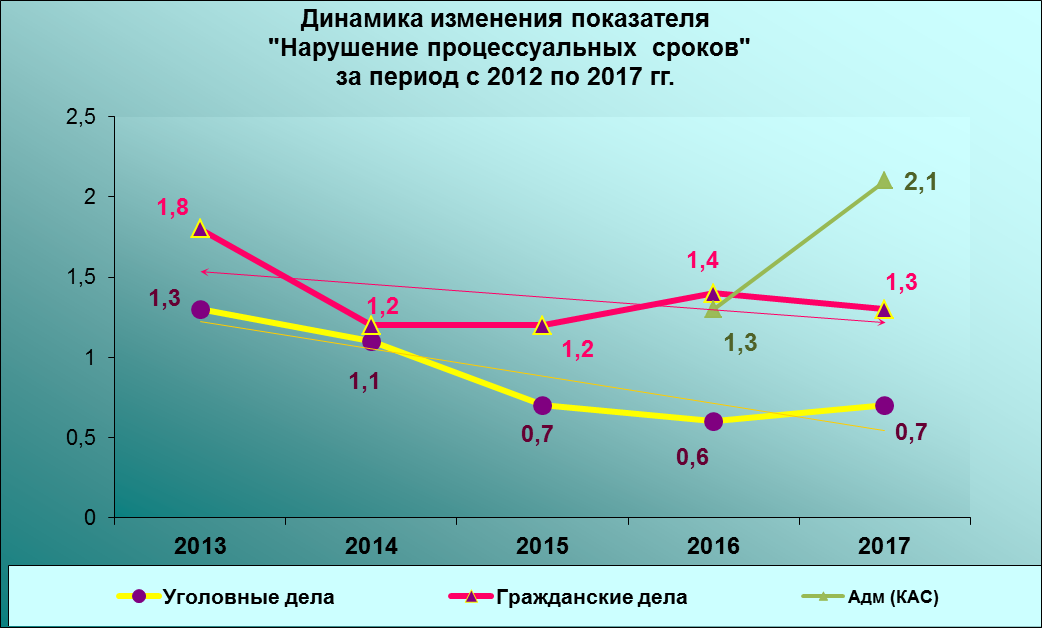 Общие сроки рассмотрения делПо сравнению с 2016 годом наблюдается увеличение как абсолютного, так и относительного показателя, связанного с общими сроками рассмотрения уголовных дел. На 0,9% увеличилась доля уголовных дел, рассмотрение которых продолжалось более полутора месяцев, исключая период приостановления дела, сохраняя тем самым сложившуюся тенденцию роста. Доля дел, которые рассматривались в 2017 году районными (городскими) судами в сроки свыше трех месяцев, увеличилась по сравнению с 2016 годом на 0,6%.                                                                                                                         Таблица 14Данные за последние пять лет, представленные в Таблице 4, также свидетельствует о сложившейся тенденции к увеличению общего срока нахождения уголовного дела в суде, как в абсолютном, так и в относительном исчислении. В частности, минимальное количество дел со сроком рассмотрения от полутора месяцев до трех, зафиксированное в 2013 году, постепенно увеличилось в 1,6 раза в последующие годы, несмотря на сохраняющуюся тенденцию уменьшения общего числа рассмотренных судами уголовных дел. Количество же уголовных дел со сроком рассмотрения, превышающим три месяца, по сравнению с 2013 годом увеличилось в 1,9 раза.Вместе с этим наблюдается снижение темпа роста количества дел с общим сроком рассмотрения от полутора до трех месяцев.                                                                                                              График 2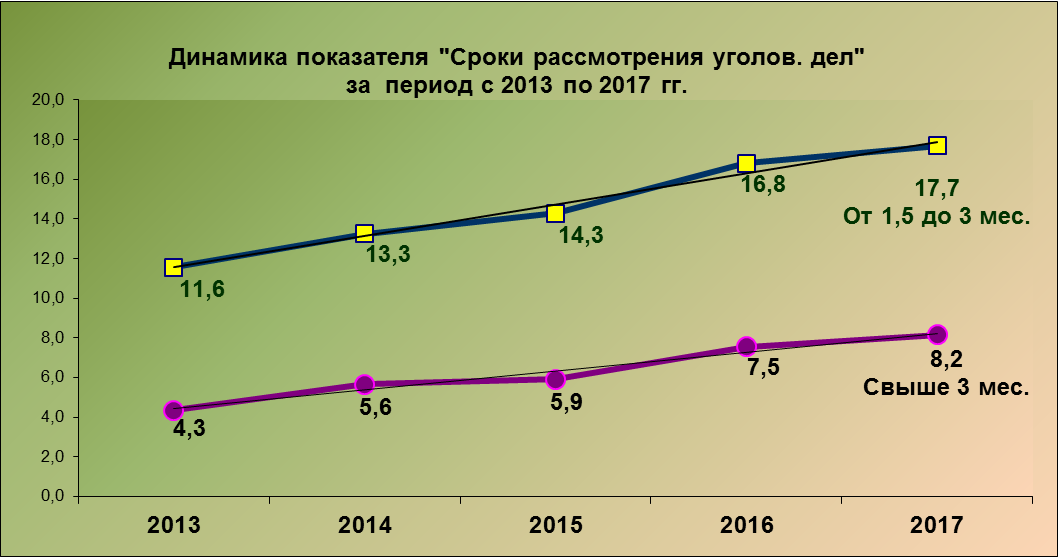 Сравнительные данные об общих сроках рассмотрения гражданских дел (включая сроки приостановления) за период с 2013 по 2017 годы представлены в Таблице 5 и на Графике 3.В 2017 году наблюдается увеличение удельного веса дел со сроком нахождения в суде, свыше установленного ГПК РФ до одного года, несмотря на значительное снижение общего количества рассмотренных гражданских дел (– 20194 дела или 18,6%).                                                                                                           Таблица 15Вместе с этим на 121 дело, или на 0,1%, уменьшилось количество дел, находившихся в производстве суда более одного года.                                                                                                                    График 3На графике 3 показан характер изменения относительных значений данных показателей за последние пять лет.Общие сроки рассмотрения административных дел характеризуются следующими данными. Количество дел, рассмотренных в сроки, свыше установленных КАС РФ до трех месяцев включительно, увеличилось по сравнению с прошлым годом на 25,6%. Доля таких дел в общем количестве рассмотренных составила 20,3%, что в 3,2 раза превышает уровень прошлого отчетного периода.Количество административных дел, находившихся на рассмотрении суда свыше трех месяцев до года, напротив, уменьшилось в 3,8 раза. Удельный вес этих дел в общем количестве рассмотренных в 2017 году составил 1,5%, что на 0,7% меньше, чем в 2016 году.Сравнительную оценку значений данных показателей следует проводить с учетом значительного уменьшения общего количества рассмотренных административных дел.                                                                                            Таблица 15.1Суммируя ежегодные данные о длительных сроках рассмотрения дел, приведенные в Таблицах 4, 5 и 5.1, можно сделать вывод о сохраняющейся тенденции их увеличения в уголовном судопроизводстве. В абсолютном исчислении количество таких дел за пять лет выросло в 1,7 раза по сравнению с 2013 годом и на 11,3% по отношению к прошлому году.В гражданском производстве, напротив, намечается тенденция уменьшения количества дел с длительным сроком рассмотрения. По сравнению с 2013 годом, количество таких дел уменьшилось на 11,1%. При этом следует иметь в виду значительное – на 28,5% –  уменьшение общего количества рассмотренных гражданских дел относительно 2013 года.Общее количество административных дел со сроком рассмотрения свыше установленного до одного года (2320 дел) осталось на уровне прошлого года (2316 дел). В частности, 2162 дела рассмотрено в срок свыше установленного КАС РФ до 3-х месяцев (включая срок на приостановление производства), что составляет 20,3% от общего количества административных дел, и 158 дел (или 1,5%) рассматривались более трех месяцев до одного года.Динамика изменения  абсолютных и относительных значений данного показателя представлена в Таблице 15.2.                                                                                                              Таблица 15.2Относительные же значения данного показателя демонстрируют устойчивое повышение на протяжении пятилетнего интервала наблюдения. В частности, если в 2013 году доля уголовных дел, срок рассмотрения которых (вместе со сроком на приостановление) превысил установленные УПК РФ пределы, составляла 15,9% от общего количества рассмотренных дел, то в 2017 году наблюдается увеличение данного показателя в 1,6 раза. По сравнению же с прошлым годом удельный вес таких дел в общем количестве рассмотренных увеличился на 1,5%.В гражданском судопроизводстве относительное значение аналогичного показателя («Удельный вес дел, срок рассмотрения которых колеблется от полутора месяцев до года и более») также увеличилось, как по сравнению с прошлым годом (на 2,8%), так и за пятилетний период (на 4,4%). Удельный вес административных дел с длительным сроком рассмотрения по сравнению с прошлым годом увеличился в 2,5 раза. Тенденции изменения относительных значений показателя об общих сроках рассмотрения дел наглядно представлены на Диаграмме 13.                                                                                                             Диаграмма13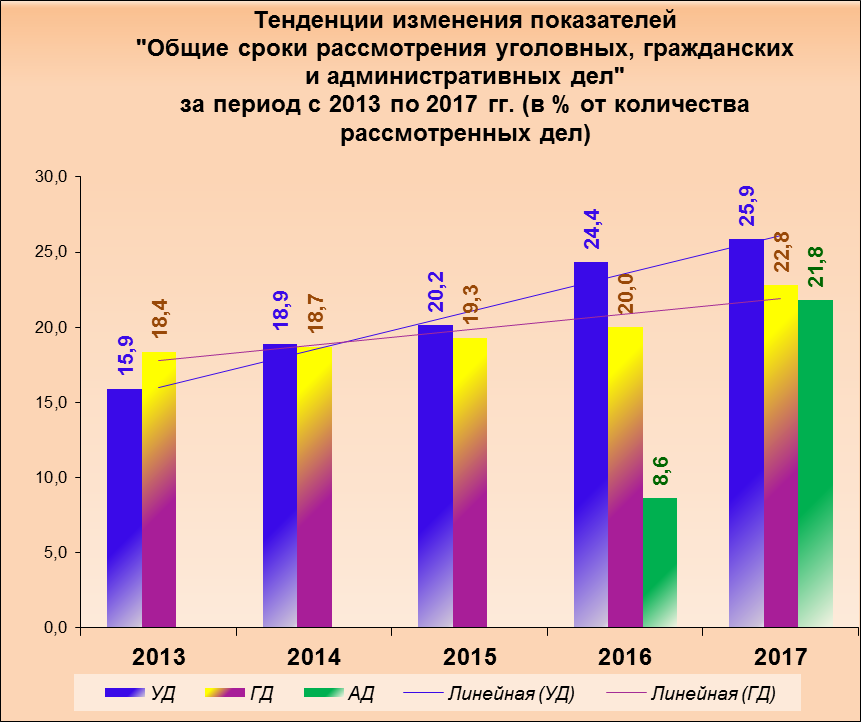 Регламентные отчеты, представленные судами, содержат также информацию о количестве заявлений, поступивших в суды от участников процесса об ускорении судебного производства. Таблица 15.3 демонстрирует динамику изменения данного показателя.В 2017 году в судах зарегистрировано 7 заявлений, связанных с ускорением рассмотрения уголовных дел, что составляет 18,4% от числа дел, рассмотрение которых затянулось на срок более 12 месяцев.                                                                                                               Таблица 15.3В связи с длительным рассмотрением гражданских дел в суды поступило 105 таких заявлений, что составляет 100% от количества дел, рассмотрение которых затянулось на срок свыше 12 месяцев.В 2017 году также зарегистрировано 3 заявления об ускорении административного судопроизводства. Это 1,9% от количества дел, рассмотренных в срок от трех до двенадцати месяцев. Утверждаемость приговоров и решений, качество работыПоказатель «Утверждаемость» рассчитывается как доля дел в общем числе обжалованных, решения и приговоры по которым оставлены без изменения при рассмотрении дел во второй инстанции. По сравнению с 2016 годом в уголовном производстве наблюдается рост на 1,2%, в гражданском производстве утверждаемость осталась на уровне прошлого года. В административном производстве утверждаемость составила 77,1%.                                                                                                                Таблица 16Ежегодное колебание значения данного показателя  в уголовном производстве исключает очевидное направление вектора его динамики. Выравнивание представленных в Таблице 6 динамических рядов способом скользящей средней позволяет сделать вывод о сохраняющихся тенденциях к уменьшению этого показателя в уголовном судопроизводстве, и к увеличению в гражданском.                                                                                                                                                    График 4Работа судов может оцениваться также и таким показателем как «Качество (стабильность)», расчет которого основывается на определении доли не обжалованных и оставленных без изменения решений и приговоров в общем количестве рассмотренных судом дел.                                                                                                          Таблица 16.1Статистические данные демонстрируют сохраняющийся в течение последних пяти лет достаточно высокий уровень данного показателя, как в уголовном, так и в гражданском производстве. Качество рассмотрения административных дел достаточно высоко и составляет 96,7%.                                                                                                                                           График 4.1Однако график наглядно демонстрирует на протяжении последних пяти лет тренд на снижение значения данного показателя при рассмотрении гражданских дел. Качество рассмотрения уголовных дел на этом же интервале наблюдения имеет тенденцию роста.Уголовное судопроизводствоНаибольшее количество уголовных дел, как и в прошлом году, рассмотрено судами о преступлениях, предусмотренных следующими статьями Уголовного кодекса Российской Федерации:кража (ст.158) – 3521 дело, что составляет 31,6% от общего количества рассмотренных дел;незаконные действия с наркотическими средствами (ст.228-233) – 1808 дел, или 16,2%;неправомерное завладение транспортным средством (ст. 166) и нарушение правил безопасности движения (ст. 263-271) – 824 дел, или 7,4%;грабеж (ст.161) – 765 дел, или 6,9%.Наиболее часто такие дела в 2016 году рассматривались следующими судами Республики Татарстан (см. Таблицу 7).                                                                                                                         Таблица 17На протяжении последних пяти лет наблюдается стабильное уменьшение количества рассмотренных дел по отдельным категориям преступлений. В частности:нарушение правил охраны труда (ст. 143,215, 216-219 УК РФ) – на 29,4% по отношению к 2016 году и в 1,8 раза по отношению к 2013 году; причинение тяжкого либо средней тяжести вреда здоровью ( ст. 113, 114, 117, 118 УК РФ) – на 26,5 % по отношению к 2016 году и в 2 раза по сравнению с 2013 годом;хулиганство (ст. 213 УК РФ) – на 18,9% по отношению к 2016 году и в 2,3 раза по отношению к 2013 году;разбой (ст. 162 УК РФ) – на 16,7% по отношению к 2016 году и в 1,2 раза по отношению к 2013 году; неправомерное завладение транспортным средством (ст. 166) – на 8,8% по отношению к 2016 году и в 1,5 раза по отношению к 2013 году.С другой стороны, наблюдается увеличение количества рассмотренных уголовных дел по следующим категориям: иные посягательства на жизнь человека (ст.ст.106-110) – в 2,2 раза по сравнению с прошлым годом и в 1,5 раза по сравнению с 2013 годом;изнасилование и другие посягательства против половой неприкосновенности (ст.ст.131-135) – на 15,0% по отношению к 2016 году и в 2 раза по сравнению с 2013 годом;заведомо ложное сообщение об акте терроризма (ст. 207 УК РФ) – на 24,1% по сравнению с прошлым отчетным периодом и в 1,8 раза по отношению к 2013 году; незаконные действия с оружием (ст.ст. 222-226 УК РФ) – увеличение наблюдается на протяжении последних четырех лет: по сравнению с 2016 годом на 3,8% и на 8,7% по отношению к 2013 году;преступления против лиц, осуществляющих правосудие и предварительное расследование, других представителей власти (ст.ст. 294-298, 317-321 УК РФ) – увеличение стабильное на протяжении всего пятилетнего интервала наблюдения: на 10,8% по сравнению с 2016 годом и в 1,4 раза по сравнению с 2013 годом.Увеличилось на 10,5% по сравнению с прошлым годом и количество дел, связанных с незаконным оборотом наркотиков (см. Таблицу 8 и График 6).                                                                                                                        Таблица 18Использование метода скользящей средней позволяет говорить о сложившейся с 2014 года тенденции уменьшения количества дел данной категории. Доля этих дел в общем количестве рассмотренных, напротив, постепенно снижается.                                                                                                       График 5Результаты рассмотрения уголовных дел характеризуются следующими показателями.Как и в 2016 году, наибольшее количество дел (97,3%) было рассмотрено по существу. Доля дел, рассмотренных с вынесением приговора, в 2017 году составила 80,1%, что на 4,1% меньше прошлогоднего значения данного показателя. На протяжении последних пяти лет удельный вес уголовных дел, рассмотрение которых заканчивалось вынесением приговора, стабильно снижается. В абсолютном исчислении  в 2017 году было вынесено приговоров на 3,8% меньше, чем в 2013 и на 0,2% меньше, чем в 2016 году.При этом 80,1% подсудимых был вынесен обвинительный приговор (на 1,5% меньше, чем в 2016 году).Доля оправданных подсудимых по-прежнему незначительна и составляет 0,3% от числа подсудимых, дела в отношении которых поступили в суд. Однако абсолютное значение данного показателя выросло по сравнению с прошлым годом в 3,4 раза и достигло максимального значения на всем интервале наблюдения (37 лиц). Доля уголовных дел, рассмотрение которых закончилось прекращением, напротив, увеличилась на 3,5% и составила 15,7% от общего количества рассмотренных. Пятилетний период наблюдения (2013-2017 годы) наглядно демонстрирует сложившуюся тенденцию уменьшения дел, завершенных вынесением приговора, и тенденцию увеличения дел, производство по которым было прекращено судами республики.                                                                                        Диаграмма 14Количество лиц, в отношении которых дела были прекращены, составило 16,1% от числа подсудимых, чьи дела поступили в суд для рассмотрения. Из них только в отношении 0,3% лиц дела прекращались по реабилитирующим основаниям. Среди других оснований прекращения уголовного дела по-прежнему наибольший удельный вес имеет примирение с потерпевшим. В 2017 году доля лиц, в отношении которых дела прекращались по указанному основанию, составила 87,6%, что практически соответствует уровню прошлого года.В 2017 году производство по 129 делам было прекращено в связи с применением меры уголовно-правового характера в виде судебного штрафа, что составляет 6,4% от общего количества прекращенных дел. Общая сумма назначенного судебного штрафа составила 2896000 рублей. Дела 49 лиц (48%) были прекращены не по инициативе суда, а по ходатайствам следственных органов о назначении меры уголовно-правового характера в виде судебного штрафа. Сумма штрафа составила 1740000 рублей.Как и в прошлом отчетном периоде, достаточно мала доля дел, рассмотренных с применением принудительных мер медицинского характера (1,4%).Для устранения недостатков, препятствующих рассмотрению дела судом, 124 уголовных дела в 2017 году было возвращено прокурору в соответствии со статьей 237 УПК РФ. В относительном исчислении это составляет 1,1% от числа всех поступивших уголовных дел (в 2016 году — 1,0%). Несмотря на некоторое увеличение дел, возвращенных прокурору, статистические показатели 2017 года не нарушают сложившуюся тенденцию уменьшения количества дел, с данным результатом рассмотрения.                                                                                                                Таблица 19Увеличилось количество дел, рассмотренных с применением особого порядка судебного разбирательства (+6,2%), и составило 7286 дел. В 2017 году, как и в прошлом отчетном периоде, с применением такой процессуальной нормы было рассмотрено более половины уголовных дел — 65,4%. Карательная практика районных (городских) судов при рассмотрении дел в первой инстанции характеризуется следующими показателями.Общая численность лиц, осужденных районными и городскими судами в первой инстанции к различным мерам наказания, уменьшилась на 2,5% по сравнению с прошлым годом и составила в 2016 году 10126 человек. Наиболее весомую группу в общем количестве осужденных лиц составляют приговоренные к условным мерам наказания, в общей сложности это 4222 человека, или 41,7% от общего количества осужденных (уровень прошлого года составлял 39,8%).К реальному лишению свободы в 2016 году приговорено 4092 человека, или 40,4% от общего количества осужденных (2016 год – 38,9%). Мера наказания в виде штрафа применялась в отношении 10,6% осужденных (в 2016 году – в отношении 11,2% осужденных). Абсолютное количество таких лиц уменьшилось по сравнению с прошлым годом на 5,1%.На 21,7% уменьшилось количество лиц, приговоренных к обязательным и исправительным работам. В 2016 году эта группа лиц составляла 825 человек, в 2017 году – 646 человек. По сравнению с 2016 годом на 10,7% увеличилось количество подсудимых, приговоренных к ограничению свободы. Вместе с этим удельный вес лиц, приговоренных к этой мере наказания, невелик и составляет 2,2% от общего количества осужденных (в 2016 году – 2,0%)..В соответствии с представленными статданными в течение последних пяти лет такие меры наказания как «Принудительные работы» и «Арест» районными (городскими) судами Республики Татарстан не применялись. Динамика изменения удельного веса наиболее часто применяемых судами мер наказания представлена на Графике 6.                                                                                                              График 6Общее количество ходатайств, представлений и жалоб, рассмотренных районными (городскими) судами в порядке судебного исполнения и контроля в 2017 году уменьшилось по сравнению с прошлым отчетным периодом на 4,3% и составило в общей сложности 82957 рассмотренных материалов. Значительная доля материалов по представлениям, ходатайствам и жалобам была удовлетворена – 85,9% (+1,2%).Наибольший удельный вес по-прежнему приходится на ходатайства, рассмотренные в связи с производством следственных действий и проведением оперативно-розыскных мероприятий, и составляет в общем количестве материалов 63,7%, что на 4,9% больше уровня прошлого года. В общей сложности рассмотрено 52947 таких материалов. Как и в 2016 году, подавляющее большинство ходатайств такого рода (85,9 %) районными (городским) судами республики было удовлетворено (в 2016 году – 84,7%).Доля ходатайств об избрании меры пресечения в виде заключения под стражу в совокупности с ходатайствами о продлении срока содержания под стражей в общей массе рассмотренных материалов составила в 2017 году 7,6%, что на 1,2% меньше прошлогоднего значения. В абсолютном исчислении этот показатель снизился на 15,2% и составил 6283 материала. Подавляющее большинство из них – 95,8%– как и в прошлом отчетном периоде, удовлетворено. Судами рассмотрено 2577 ходатайства об условно-досрочном освобождении, их удельный вес в общем количестве рассмотренных материалов составляет 3,1%. В абсолютном исчислении количество ходатайств данной категории уменьшилось по сравнению с 2016 годом на 10,8%, число удовлетворенных ходатайств составило 40%, что на 5,4% больше, чем в прошлом отчетном периоде.Пятилетний интервал наблюдения подтверждает сложившуюся за последние годы тенденцию уменьшения общего количества ходатайств, связанных со смягчением или освобождением осужденного от наказания («Условно-досрочное освобождение», «Замена не отбытой части наказания более мягким видом наказания», «Предоставление отсрочки», «Освобождение от наказания в связи с болезнью осужденного» и др.). Всего в 2017 году было рассмотрено 4943 материала этой группы, что на 2,0% меньше, чем в 2016 году. Данные, представленные на Графике 8, демонстрируют сложившуюся за последние пять лет тенденцию роста удельного веса удовлетворенных ходатайств о смягчении или освобождении от наказания в общем количестве материалов данной группы. В 2017 году показатель увеличился на 5,3%. Если в 2016 году было удовлетворено 35,1% таких ходатайств, то в 2017 году доля удовлетворенных ходатайств в данной группе составила 40,4% или 1998 материалов.                           Диаграмма 14                                                           График 7В этой связи интерес представляет динамика изменения группы показателей, относящихся к ужесточению наказания («Отмена условно-досрочного освобождения», «Продление и отмена срока условного осуждения в соответствии с ч. 2,3,4 ст. 74 УК РФ», «Замена исправительных работ и штрафа лишением свободы» и др.).                                  Диаграмма 15                                                         График 8Статистические данные 2016 года не нарушают сложившуюся за последние пять лет тенденцию роста количества поступивших в суды материалов данной категории. При этом динамика изменения доли удовлетворенных представлений в этой группе по-прежнему демонстрирует тенденцию противоположной направленности.Количество жалоб на действия должностных лиц, осуществляющих уголовное производство в порядке статьи 125 УПК РФ, в 2016 году уменьшилось на 15,0%. Удельный вес материалов этой категории незначителен и составляет — 3,8%. Всего в отчетном периоде рассмотрено 3120 материалов данной категории. Процент удовлетворенных жалоб постоянно снижается (см. Таблицу 12).                                                                                                        Таблица 20Гражданское судопроизводствоВ 2017 году было рассмотрено 92225 гражданских дел. Наибольшую долю среди них составили дела искового производства — 81,8%, что на 2,9% меньше, чем в 2016 году. Доля дел особого производства также снизилась и составила 18,2% от общего количества рассмотренных гражданских дел.                                                                                                         График 9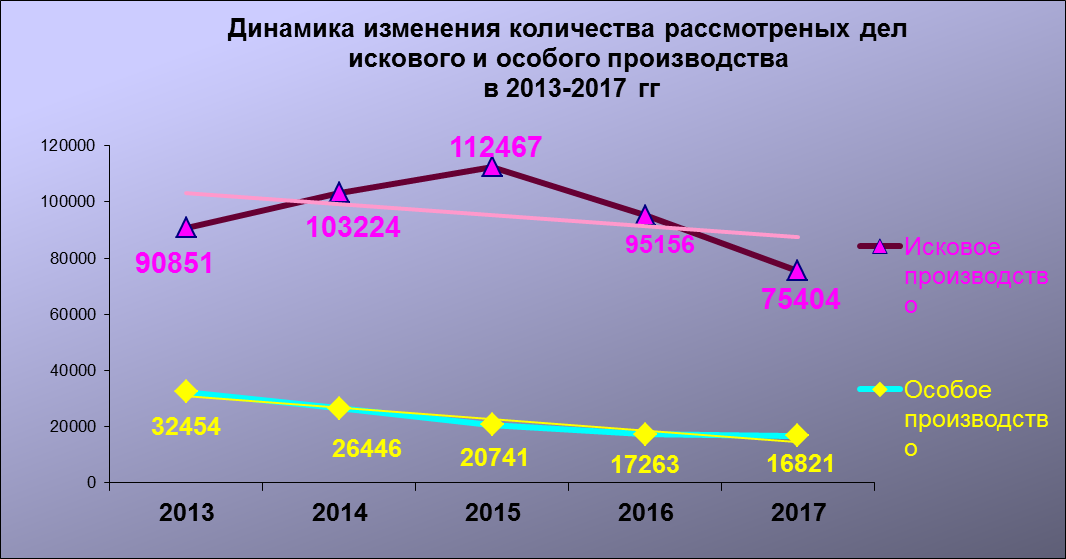 В исковом производстве, как и в 2016 году, чаще всего рассматривались дела, связанные с исками о взыскании сумм по кредитным договорам и договорам займа. Их доля в исковом производстве составила 22,4% (2016 год – 31,3%). В общей же массе гражданских дел они составляют 18,3%, что ниже уровня 2016 года на 8,2%. Абсолютное значение показателя уменьшилось на 43,3% и составило 16856 дел. Подавляющее большинство дел (81,7%) рассмотрено с удовлетворением исковых требований на сумму, превышающую 13 млрд. руб. (в 2016 году – 19,0 млрд. руб.)На втором месте иски, связанные с жилищными спорами. Они составляют 13,5% от общего количества рассмотренных исков. В 2017 году окончено производство 10173 дел этой категории. Это на 5,8% меньше, чем в 2016 году. Удовлетворено 68,7% предъявленных исков на сумму, превышающую 199,5 млн. руб. В 2016 году удовлетворено 71,6% исков на сумму 313,1 млн. руб. На фоне общего уменьшения жилищных споров обращает на себя внимание значительное увеличение:– в 4,3 раза – количества дел, связанных с участием граждан в долевом строительстве объектов недвижимости;– в 3,3 раза споров с управляющими компаниями и другими жилищными организациями, тогда как количество дел о взыскании платы за коммунальные платежи, тепло и электроэнергию снизилось в 2,7 раза;– в 1,7 раза споров о выселении.Третью весомую группу составляют дела, связанные с защитой прав потребителей. В 2017 году было рассмотрено 5551 дело, что составляет 7,4% от общего количества исков, поданных в суд. По сравнению с 2016 годом наблюдается уменьшение таких обращений в суд на 23,9%. Однако в течение последних пяти лет сохраняется тенденция увеличения количества рассмотренных дел данной категории. Рассмотрено достаточно большое количество дел, связанных с землепользованием. Объем этой группы составил в 2017 году 5343 дела, или 7,1% от общего количества исков. Однако это на 8,9% меньше, чем в прошлом отчетном периоде. При уменьшении общего количества дел, связанных с земельными правоотношениями, наблюдается увеличение дел следующих категорий:– о предоставлении (отказе в предоставлении) земельного участка – в 2,5 раза;– об изъятии земельных участков для государственных или муниципальных нужд и определении их выкупной цены – в 2 раза;– возникающих по инициативе или с участием садоводов, СНТ – в 1,7 раза;– связанных с самовольной постройкой – в 1,4 раза.В 2017 году 2,4 раза увеличилось количество споров, связанных с наследованием имущества: раздел имущества, признание завещания недействительным, об ответственности наследников по долгам наследодателя, о признании права на наследственное имущество. Доля таких дел в общей массе исков составляет 2,3%.Увеличилось в 1,9 раза количество рассмотренных дел о признании недействительными решений Пенсионного фонда Российской Федерации, его региональных отделений, негосударственных пенсионных фондов об отказе в назначении пенсии, о прекращении выплаты пенсии, а также решений администраций муниципальных образований об отказе в назначении пенсии, в перерасчете пенсии за выслугу лет, о прекращении выплаты пенсии, доплаты к пенсии муниципальным служащим. В общей сложности судами республики рассмотрено 285 дел такого характера, 70,9% из которых было рассмотрено с удовлетворением иска.В 2 раза по сравнению с прошлым годом увеличилось количество дел, связанных с предоставлением социальных пособий, компенсационных выплат, денежных субсидий (в том числе отдельным категориям граждан). 37,8% исков было рассмотрено судом с удовлетворением требования. Необходимо отметить также, что удельный вес дел данной категории среди гражданских исков невелик.В целом за 2017 год районные (городские) суды республики рассмотрели 75404 дела искового производства Среди дел особого производства наибольший удельный вес в 2017 году приходится по-прежнему на дела об установлении фактов, имеющих юридическое значение —58,5%, или 9866 дел. Для сравнения: в 2016 году было рассмотрено 10287 дел данной категории, или 59,6% от общего количества дел особого производства. Максимальное же значение данного показателя приходится на 2008 год — 84,3%.                                                                                                     Таблица 21На втором месте дела о признании гражданина недееспособным или ограниченно дееспособным. Их доля среди дел особого производства составила 10,9%. Общее же количество дел этой категории (1836) по сравнению с прошлым годом уменьшилось на 3,3%.На третьем месте дела об исправлении записей в книге актов гражданского состояния. По сравнению с 2016 годом количество таких дел увеличилось в 1,7 раза и составило 1335 дел. Удельный вес таких дел среди дел особого производства в 2017 году также увеличился (+3,4%) и составил 7,9%. По сравнению с 2013 годом абсолютное значение показателя увеличилось на 38,2%. Пятилетний интервал наблюдения демонстрирует устойчивую тенденцию роста количества дел данной категории в судах республики. Достаточно весома также группа  дел о признании движимой вещи бесхозяйной и признании права муниципальной собственности на бесхозяйную недвижимую вещь. Их удельный вес среди дел особого производства в 2017 году  по сравнению с прошлым годом несколько увеличился и составил 5,6% (+ 0,8%). Общее количество дел этой категории – 934, что превышает значение данного показателя в 2016 году на 12,8%. Рассмотрение 86,7% дел завершилось удовлетворением заявленного требования (для сравнения – в 2016 году было удовлетворено 95,7% требований). Пятилетний интервал наблюдения демонстрирует тенденцию роста количества таких обращений в суд.В общей сложности рассмотрено 16821 дело особого производства, что на 2,6% меньше, чем в прошлом году. Анализ статистических данных за период с 2013 по 2017 год позволяет говорить о сложившейся тенденции уменьшения общего количества дел особого производства.Результаты рассмотрения гражданских дел характеризуются следующими показателями. Как и в прошлом году, большинство оконченных гражданских дел — 70,6 % — рассмотрено судами с удовлетворением заявленного требования (-1,9% по отношению к 2016 году). Статистические данные за последние 5 лет демонстрируют тенденцию уменьшения данного показателя.                                                                                                           График 10Общая сумма удовлетворенных исков составила более 22,2 млрд. руб., что на 2 млрд. руб. меньше, чем в 2016 году. За счет госпошлины, уплаченной при обращении в суд, государственный бюджет пополнился на 293,5 млн. руб.С отказом в удовлетворении заявленного требования закончилось 10309 гражданских дел, что на 10,4% меньше, чем в прошлом отчетном периоде. Удельный вес таких дел – 11,2% от общего количества рассмотренных (2016 год – 10,2%). За последние пять лет сложилась устойчивая тенденция увеличения доли дел, рассмотренных с отказом в удовлетворении заявленного требования.На 10,5% уменьшилось по сравнению с прошлым годом количество гражданских дел, рассмотрение которых было прекращено. В 2017 году с таким результатом было завершено 6468 гражданских дел (в 2016 году – 7229 дел). Их доля в общем количестве рассмотренных гражданских дел составила в отчетном периоде 7,0%. В 50,9% случаев дела прекращались из-за отказа истцов от иска (3289 гражданских дел). В связи с заключением сторонами мирового соглашения прекращено 2286 гражданских дел, что составляет 35,3% от общего числа прекращенных. В том числе 0,5% (11 дел) прекращено на основании медиативного соглашения. Пятилетний интервал наблюдения позволяет говорить о стабильном уменьшении дел, прекращенных в связи с отказом истца от иска и стабильном увеличении дел, прекращенных в связи с примирением сторон, как в абсолютном, так и в относительном исчислении.                                                                                                                Таблица 22Количество дел, которые прекращались как не подлежащие рассмотрению и разрешению в суде в порядке гражданского судопроизводства, уменьшилось на 30,7% и составило 454 дела, или 7,0% от количества прекращенных (в 2016 году — 9,1%). В 2017 году в соответствии со статданными, представленными районными (городскими) судами, с нарушением процессуального срока рассмотрено 1168 гражданских дел, что на 24,8% меньше уровня прошлого отчетного периода. Согласно статданным в 2017 году на 14,0% увеличилось количество дел, при подготовке которых к рассмотрению были вынесены определения о назначении предварительного судебного заседания в порядке части 3 статьи 152 ГПК РФ. В 2017 году данная процессуальная норма была применена при рассмотрении 4014 гражданских дел, что составляет 4,4% от общего количества рассмотренных.На Графике 12 представлена динамика применения судами данной нормы ГПК РФ. Несмотря на некоторое увеличение по сравнению с 2016 годом так называемых «сложных» дел, при рассмотрении которых применялась часть 3 статьи 152 ГПК РФ, очевидно, что применение данной нормы планомерно снижалось с 2015 года. При этом в 2017 году по сравнению с 2012 годом таких дел было в 1,3 раза меньше.                                                                                                                    График  11Чаще всего данная норма при рассмотрении дел применялась в следующих судах.                                                                                                     Таблица 23Удельный вес таких дел в группе составил 3,3%, что на 0,8% меньше значения данного показателя в 2016 году.В соответствии со статистическими данными процессуальный срок был нарушен также при приеме к производству 62 заявлений, что в 2,8 раза меньше, чем в 2016 году.Районными (городскими) судами рассмотрено также 29476 материалов, связанных с исполнением решений и организацией гражданского судопроизводства. Это превышает значение показателя в 2016 году на 15,5%.Административное судопроизводствоВ связи с тем, что 15 сентября 2015 года вступил в силу Кодекс административного судопроизводства Российской Федерации, с 1 января 2016 года Судебным департаментом при Верховном Суде Российской Федерации внесены соответствующие изменения в регламентные формы статистической отчетности о деятельности судов. В частности, в форму о рассмотрении гражданских и административных дел введены разделы, отражающие результаты деятельности судов в административном судопроизводстве.В 2017 году районными (городскими) судами рассмотрено 10638 административных дел. В общем количестве рассмотренных административных дел можно выделить три наиболее весомые группы.Дела об оспаривании решений, действий (бездействия) органов государственной власти, органов местного самоуправления, иных органов, организаций, наделенных отдельными государственными или иными публичными полномочиями, должностных лиц, государственных и муниципальных служащих, органов и лиц, наделенных государственными или иными публичными полномочиями (глава 22 КАС РФ) – 5407 дел, или 50,8% в общей массе административных дел. Дела об административном надзоре за лицами, освобожденными из мест лишения свободы (глава 29 КАС РФ), – 2277 с удельным весом 21,4%. По сравнению с прошлым годом количество рассмотренных дел этой категории несколько уменьшилось (-2%), удельный вес дел данной категории в общем количестве рассмотренных административных  дел, напротив, вырос на 12,7%. И третья группа – дела о взыскании денежных сумм в счет уплаты установленных законом обязательных платежей и санкций с физических лиц  (глава 32 КАС РФ) – 1303 административных дела, что составляет 12,3% от общего количества рассмотренных дел.Также весомую группу составляют дела о госпитализации гражданина в недобровольном порядке в медицинскую организацию, оказывающую психиатрическую помощь в стационарных условиях, о продлении срока госпитализации гражданина в недобровольном порядке или о психиатрическом освидетельствовании гражданина – 657 дел (-9,8% по отношению к 2016 году), или 6,2% от общего количества.На Диаграмме 16 представлены категории административных дел, наиболее часто рассматриваемых судами республики в 2017 году.                                                                                        Диаграмма 16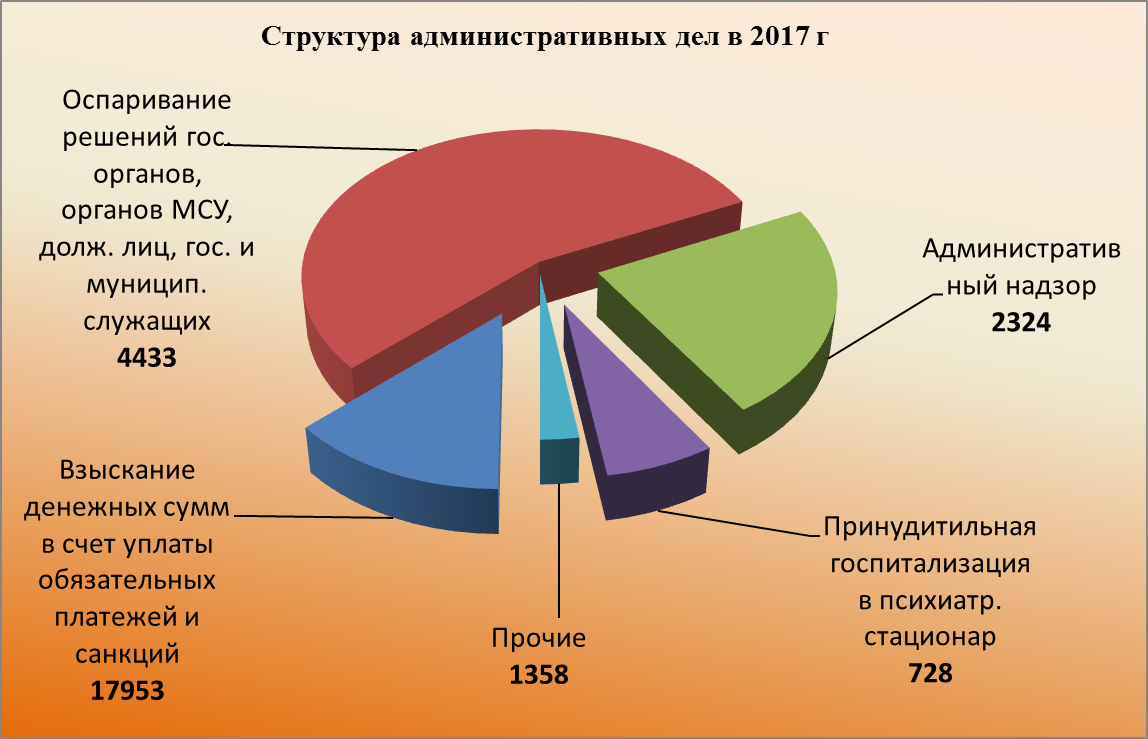 В общей сложности в 2017 году рассмотрено 10638 административных дел. В Таблице 24 представлены категории дел, которые наиболее часто рассматривались в рамках главы 25 ГПК РФ, а с 2015 года – по нормам КАС РФ.                                                                                                        Таблица 24До введения в действие КАС РФ данные по делам об оспаривании решений, действий (бездействия) органов государственной власти, органов местного самоуправления, иных органов, организаций, наделенных отдельными государственными или иными публичными полномочиями, должностных лиц, государственных и муниципальных служащих учитывались в специально выделенных показателях статистического наблюдения. Сравнительный анализ абсолютных величин показывает, что по отношению к прошлому отчетному периоду количество дел в этой группе увеличилось на 22,0%, и тренд данного показателя в рамках пятилетнего интервала наблюдения по-прежнему имеет вектор положительной направленности.                                                                                         Диаграмма 17Наибольшее количество дел в этой группе, как и в прошлых отчетных периодах, связано с жалобами на действия судебных приставов-исполнителей, их рассмотрено 2875. Статистические данные позволяют говорить об увеличении данной категории дел, как в абсолютном, так и в относительном исчислении в общем количестве рассмотренных административных дел (+ 34,5% и 4,4% соответственно). Удельный вес дел этой категории среди дел об оспаривании действий органов государственной власти, местного самоуправления, органов, наделенных отдельными публичными и государственными полномочиями, а также должностных лиц, государственных и муниципальных служащих (глава 22 КАС РФ), составляет 53,2%. Динамика изменения указанных показателей представлена в Таблице 18.                                                                                                          Таблица 25Вместе с этим:20,4% жалоб связано с оспариванием решений, действий (бездействия) органов государственной власти, органов военного управления, а также государственных служащих (кроме судебных приставов-исполнителей). Это 1105 дел, что на 42,4% больше, чем в 2016 году.13,1% (меньше на 9,6%, чем в 2016 году) жалоб в данной группе связано с оспариванием решений, действий (бездействия) органов местного самоуправления и муниципальных служащих. Количество таких дел в 2017 году уменьшилось по сравнению с 2016 годом на 29,9% и составило 707 дел. 9,2% жалоб связано с оспариванием решений, действий (бездействия) органов, наделенных отдельными государственными или иными публичными полномочиями и служащих этих органов, что соответствует уровню прошлого года.Чаще всего рассматривались дела по жалобам на решения, действие (бездействие) органов государственной власти, органов местного самоуправления, государственных и муниципальных служащих в следующих сферах:кадастрового учета и регистрации прав на недвижимое имущество – 298 дел (5,5%);градостроительных отношений – 119 дел (2,2%);налоговых и таможенных отношений – 72 дела (1,3%).Результаты рассмотрения административных дел характеризуются следующими показателями.Наибольшая часть дел – 58,3% – рассмотрена с удовлетворением заявленного требования – 6200 дел. Однако на фоне общего уменьшения административных дел наблюдается значительное снижение (-14,8%) удельного веса дел с положительным результатом рассмотрения по сравнению с данными 2016 года.При этом наибольшее количество удовлетворенных административных исков, как и в прошлом году, приходится на дела, связанные с госпитализацией гражданина в медицинскую организацию, оказывающую психиатрическую помощь (глава 30 КАС РФ) – 94,7%. Так же велик удельный вес удовлетворенных заявлений об административном надзоре – 91,9%. Доля дел о взыскании денежных сумм в счет уплаты обязательных платежей и санкций, завершившихся удовлетворением, составила 51,2%, что на 29,6% меньше, чем в 2016 году. Из 5407 административных дел, рассмотренных в порядке главы 22 КАС РФ, удовлетворено 37,1% обращений.                                                                                           Таблица 26Применение метода скользящей средней позволяет увидеть тенденцию уменьшения количества жалоб на действия (бездействие) государственных и муниципальных служащих (в том числе и судебных приставов), рассмотрение которых завершается удовлетворением требования.                                                                                                         Таблица 27Сумма, присужденная к взысканию по удовлетворенным искам, составила 130,8 млн. руб., что в 2,7 раза меньше показателя прошлого года (354,2 млн. руб.) и пропорционально уменьшению общего количества административных дел, рассмотренных районными судами в 2017 году. Отказом в удовлетворении заявленного требования в общей сложности завершено 2591 дело, что составляет 24,4% от общего количества рассмотренных административных исков. В 2016 году с таким результатом было рассмотрено 10,0% административных дел.Чаще всего завершалось отказом рассмотрение дел, связанных с оспариванием решений, действий (бездействия) органов государственной и муниципальной власти, а также организаций, наделенных отдельными государственными или публичными полномочиями, должностных лиц, государственных и муниципальных служащих (глава 22 КАС РФ). А именно: 2145 дел этой группы завершено отказом в удовлетворении требования, – 39,6% от дел, рассмотренных по нормам главы 22 КАС РФ, и 82,8% от всех административных дел с таким результатом рассмотрения. Для сравнения: в 2016 году доля дел аналогичных категорий, рассмотренных с отказом в удовлетворении требования, составляла 37,1% от дел данной группы и 50% от всех административных исков, завершенных отказом в удовлетворении. Доля дел о взыскании денежных сумм в счет уплаты обязательных платежей и санкций, завершенных отказом в удовлетворении заявленного требования, составила в 2017 году 22,5% от количества рассмотренных дел по нормам главы 32 КАС РФ, тогда как в 2016 году удельный вес «отказных» дел составлял 4,8% от количества рассмотренных дел данной категории.Прекращено производство при рассмотрении 14,2% административных дел. В абсолютном исчислении это 1507 административных дел, что в 2,2 раза превышает показатель 2016 года. Из них 74,9% (-12,4%) прекращено в связи с отказом административного истца от иска. Другая существенная причина прекращения производства по административным делам – дело не подлежит рассмотрению и разрешению в суде в порядке административного судопроизводства (п.1 ч.1 ст.194 КАС РФ). По такому основанию прекращено 9,2% (-3,4%).Чаще всего прекращались дела, связанные с оспариванием решений, действий (бездействия) органов государственной и муниципальной власти, а также организаций, наделенных отдельными государственными или публичными полномочиями, должностных лиц, государственных и муниципальных служащих. Удельный вес прекращенных дел в данной группе составляет 19,5%, что на 2,5% меньше, чем в прошлом отчетном периоде.Достаточно весома также доля дел о взыскании обязательных платежей, завершенных прекращением производства, – 21,3%, что на 9,5% больше, чем в 2016 году.В 2017 году в соответствии со статистическими данными районных (городских) судов 28 заявлений, или 0,2% от общего числа поступивших в суд, были приняты к производству с нарушением срока. Это в 10 раз меньше по сравнению с 2016 годом.225 дел, или 2,1%, рассмотрено с нарушением процессуального срока.                                                                                                         Таблица 28В прошлом году доля таких дел составляла 1,3% от общего числа рассмотренных административных исков. Суды, в которых чаще всего нарушались процессуальные сроки, представлены в Таблице 28.Районными (городскими) судами рассмотрено также 1085 материалов, связанных с исполнением решений судов и организацией административного судопроизводства.Вынесено 673 решения об отказе в приеме заявлений и жалоб на основании статьи 128 КАС РФ, а также 1729 решений о возвращении заявлений в соответствии с нормами статьи 129 КАС РФ. Аналогичные показатели 2016 года значительно превышают текущий уровень: в 1,6 раза и в 4,9 раза соответственно.Рассмотрение дел об административных правонарушенияхКоличество рассмотренных дел об административных правонарушениях в 2017 году по сравнению с 2016 годом увеличилось на 9,0% и составило 21469 дел. Наибольшее количество дел, связано с нарушениями:в области общественного порядка и общественной безопасности (глава 20 КоАП РФ) – 10289 дел (47,9% от общего количества рассмотренных дел);против порядка управления (глава 19 КоАП РФ) – 3376 дел (15,7% от общего количества рассмотренных дел);в области защиты государственной границы (глава 18 КоАП РФ) – 3414 дела, или 15,9%;посягающими на здоровье, санитарно-эпидемиологическое благополучие населения и общественную нравственность (глава 6 КоАП РФ) – 1984 дела, или 9,2% от рассмотренных дел.                                                                                                                          Диаграмма 18Количество рассмотренных дел, связанных с правонарушениями в области общественного порядка и общественной безопасности, в 2017 году увеличилось на 6,1% по сравнению с прошлым годом. Наибольшее количество дел в этой группе – 96,7% –связано, как правило, с мелким хулиганством (статья 20.1 КоАП РФ). Обращает на себя внимание увеличение в 11 раз количества дел, связанных с нарушением установленного порядка организации либо проведения собрания, митинга, демонстрации, шествия или пикетирования (статья 20.2 КоАП РФ). В 2017 году количество таких дел достигло 77. На 11,0% снизилось количество дел, возбужденных в связи с пропагандой и публичным демонстрированием нацистской атрибутики или символики. В 2017 году рассмотрено 124 таких дела. Наибольшее количество дел этой категории рассмотрено в Альметьевском городском суде — 30, Набережночелнинском – 21, Бугульминском – 11, Нижнекамском – 7, Вахитовском  районном суде города Казани – 6.Количество рассмотренных дел, связанных с правонарушениями, посягающими на здоровье, санитарно-эпидемиологическое благополучие населения и общественную нравственность, в 2017 году увеличилось в 2 раза по сравнению с прошлым годом. Наибольшее количество дел в этой группе — 1984 — связано с побоями – ст. 6.1.1 КоАП РФ (введена Федеральным законом от 03.07.2016 № 326-ФЗ). Вместе с этим увеличилось в 1,5 раза количество дел, связанных с незаконным оборотом и потреблением наркотиков, а также уклонением от диагностики и лечения наркомании (ст. 6.8, 6.9, 6.9.1 КоАП РФ). Увеличилось на 10,0% количество дел по правонарушениям, связанным с неповиновением законному распоряжению представителя правоохранительных органов. В 2017 году это 3176 рассмотренных дел. В связи с этим наблюдается увеличение (+ 7,9%) общего количества дел по правонарушениям против порядка управления (глава 19 КоАП РФ). Увеличение количества дел данной категории стабильно на протяжении всего интервала пятилетнего наблюдения.Количество рассмотренных дел, связанных с правонарушениями в области защиты государственной границы и порядка пребывания на территории РФ (глава 18 КоАП РФ), в 2017 году уменьшилось на 1,9%. Значительно уменьшилось (-30%) количество дел, связанных с незаконным привлечением к трудовой деятельности иностранных граждан или лиц без гражданства. Вместе с этим на 12,6% увеличилось количество дел, связанных с нарушением правил въезда и режима пребывания на территории РФ.Таблица 21 демонстрирует сложившиеся за последние пять лет тенденции роста количества дел отдельных категорий.                                                                                                                Таблица 29Вместе с этим  в 2017 году уменьшилось количество дел, связанных:с правонарушениями в области таможенного дела: количество таких дел уменьшилось на 8%, в основном за счет дел, связанных с не декларированием либо недостоверным декларированием товаров и (или) транспортных средств (статья 16.2 КоАП РФ);с правонарушениями в области финансов, налогов и сборов, страхования, рынка ценных бумаг. В 2017 году уменьшение составило 18,4%, что обусловлено значительным уменьшением дел – на 14,8% –  о выпуске или продажа товаров и продукции без соответствующей маркировки и (или) информации, а также с нарушением установленного порядка нанесения такой маркировки и (или) информации (статья 15.12 КоАП РФ;с правонарушениями в области дорожного движения. Общее количество дел уменьшилось на 1,3% и составило 1179. Количество дел, связанных с управлением транспортного средства в состоянии опьянения, уменьшилось на 28,1% по отношению к 2016 году. Основную же массу – 86,2%– в группе этих дел по-прежнему составляют дела о нарушении правил дорожного движения или правил эксплуатации транспортного средства, повлекших причинение легкого или средней тяжести вреда здоровью потерпевшего (статья 12.24 КоАП РФ). По отношению к 2016 году уменьшение незначительно и составляет 0,2%. Однако в пределах пятилетнего интервала наблюдения сохраняется тенденция к уменьшению количества таких дел.В Таблице 22 представлены категории административных дел, количество которых имеет вектор отрицательной направленности.                                                                                                     Таблица 30Несмотря на то, что количество дел, связанных с мелким хулиганством (статья 20.1 КоАП РФ) в 2017 году увеличилось на 6,4%, тенденция их уменьшения за последние пять лет не изменилась.Результаты рассмотрения дел об административных правонарушениях в 2017 году характеризуются следующими показателями.87.9% дел окончено с вынесением решения о применении административного наказания, к административной ответственности привлечено 18866 лиц. Это на 4.1% больше, чем в 2016 году.Рассмотрение незначительного количества дел (3.4%), как и в прошлом отчетном периоде, было прекращено (2,3% - в 2016 году).К лицам, привлеченным к административной ответственности, чаще всего применялись следующие основные меры наказания:штраф – 60.4% лиц, что на 8,8% больше уровня прошлого года;административный арест – 33,6% лиц – сохранен уровень прошлого года; приостановление деятельности – 3,3% лиц, – это в 1.9 раза меньше, чем в 2016 году;лишение специального права – 1,5% лиц – сохранен уровень прошлого года.Вместе с этим обращает на себя внимание динамика применения таких основных видов наказания как конфискация имущества, предупреждение и обязательные работы. За последние пять лет сложились определенные тенденции.К конфискации  в 2017 году привлечено на 7,8% меньше правонарушителей, чем в 2016, и в 4,9 раза меньше, чем в 2013 году. Применение этой меры наказания стабильно уменьшается.К обязательным работам в 2017 году привлечено в 6,4 раза больше лиц, чем в прошлом, и в 16 раз больше, чем в 2013 году. Применение этой меры наказания стабильно увеличивается.Письменное предупреждение выносилось как основная мера наказания в 2,4 раза чаще, чем в 2016 году и в 1,5 раза чаще, чем в 2013. Тенденция увеличения применения этой меры подтверждается методом статистического анализа.                                                                                                               Диаграмма 19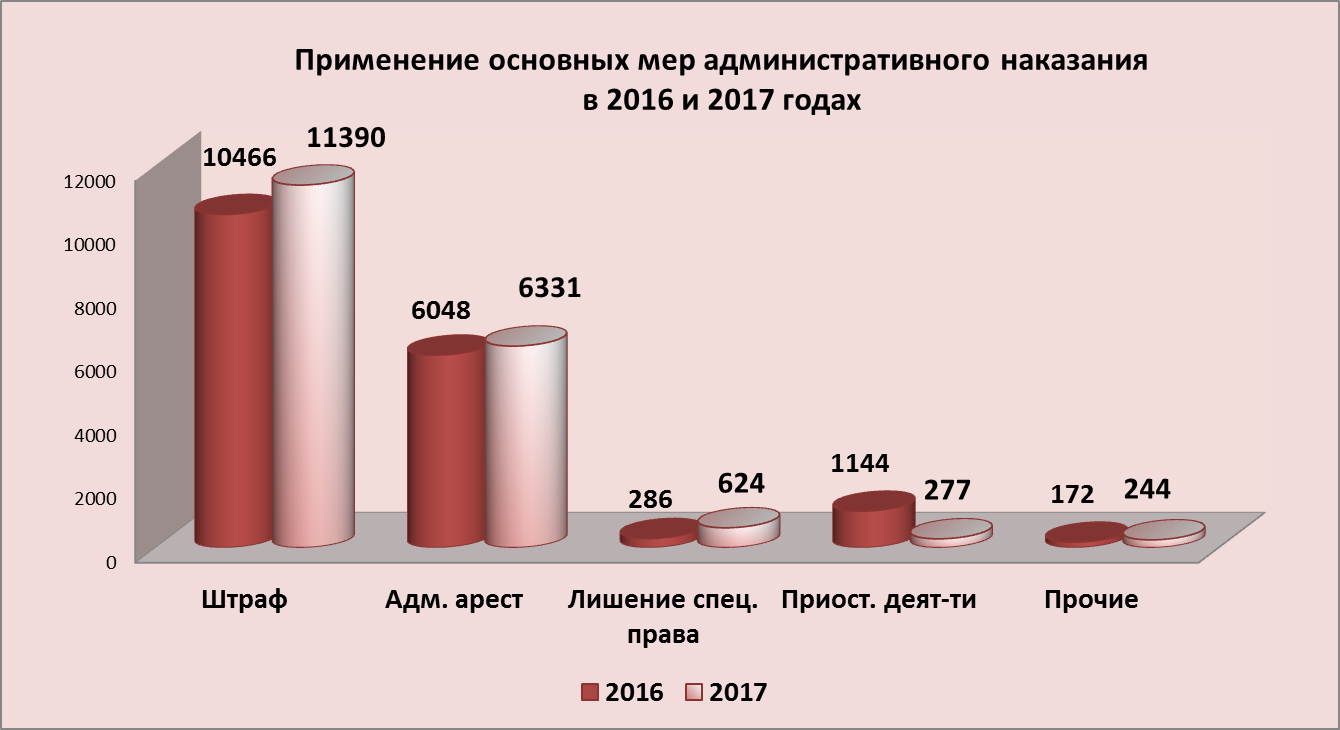 В Таблице 31 представлены наиболее часто применяемые основные меры административного наказания                                                                                                                        Таблица 31К 10,8% лиц, привлеченных к административной ответственности, применялись дополнительные меры административного наказания. Как и в прошлом году, в качестве дополнительной меры чаще всего (89,0%) применялась такая мера наказания, как выдворение. Это на 2,1% больше, чем в прошлом году. Всего было выдворено за пределы РФ 1816 лиц, что на 3% превышает показатель прошлого отчетного периода.Наиболее весомую долю среди привлеченных к административной ответственности по-прежнему занимают физические лица: 92,4%, или 17428. По сравнению с 2016 годом наблюдается увеличение удельного веса этой группы лиц на 3,2%. Абсолютное же значение показателя на 7,8% выше уровня 2016 года. Статистические данные последних пяти лет показывают плавное снижение удельного веса этой категории лиц в общем количестве привлеченных к административной ответственности. Однако в абсолютном исчислении количество физических лиц, подвергнутых административным наказаниям, имеет тенденцию роста.                                                                                                      Диаграмма 20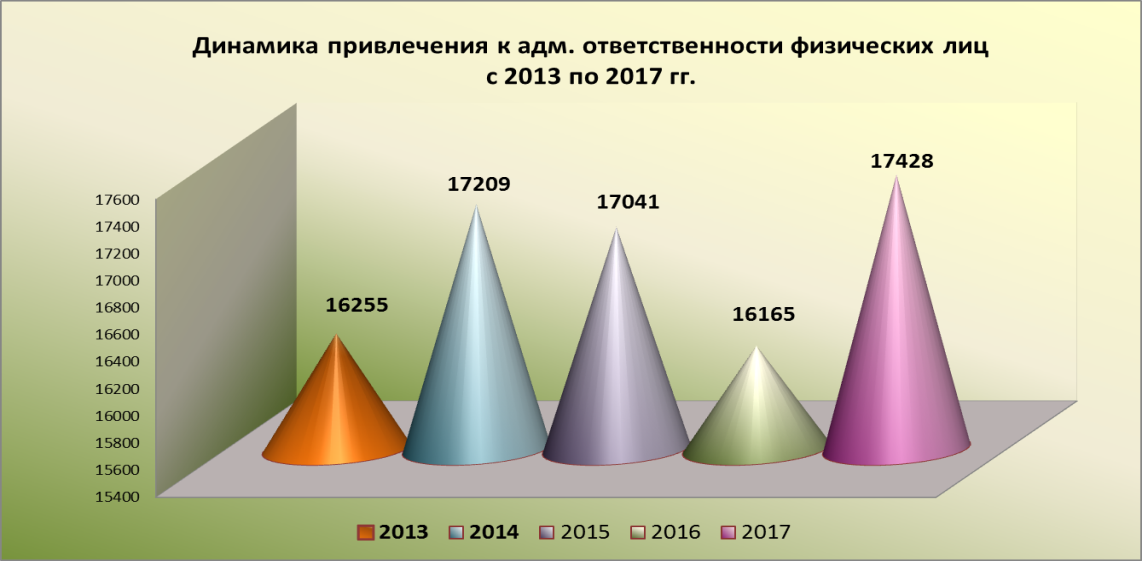 Удельный вес юридических лиц уменьшился на 3,2% и составил 4,7% (892 лица) в общей массе лиц, привлеченных к административной ответственности. В абсолютном же исчислении данный показатель уменьшился значительно – на 37,7% по отношению к прошлому году.                                                                                                                          График 12На 19,0% больше было привлечено к административной ответственности должностных лиц (200 лиц). Количество предпринимателей без образования юридического лица, привлеченных к административной ответственности в 2017 году, сохранилось на уровне прошлого года и составило 346 лиц (см. График 12).Общая сумма наложенных штрафов по постановлениям, вступившим в законную силу в 2017 году, составила 51,6 млн. руб., что на 14,7% меньше, чем в 2016 году. В том числе сумма штрафа, наложенная на юридических лиц – 25,3 млн. руб., что составляет 49,0% от общей суммы, наложенной в 2017 году. По сравнению с прошлым годом штраф, присужденный этой категории лиц на 25,6% ниже уровня прошлого года. Уплачено в добровольном и принудительном порядке 9,3 млн. руб., или 36,8% от наложенной суммы.В общей сложности взыскано принудительно и уплачено добровольно в отчетном периоде в общей сложности 96,7% от наложенной суммы, или 49,9 млн. руб., что на 27,2 млн. руб. больше, чем в 2016 году и в 6,7 раза больше, чем в 2013 году.3. Анализ деятельности мировых судей Республики ТатарстанНагрузкаВ 2017 году мировыми судьями рассмотрено:9487 уголовных дел – на 6,5% меньше, чем в 2016 году;235971 гражданское дело, что на 7,1% больше, чем в 2016 году; 88776 административных дел, что на 6,2% больше, чем в 2016 году;191437 дел об административных правонарушениях, что на 9,5% больше, чем в 2016 году.                                                                                                                         Таблица 32Представленный график в рамках пятилетнего периода демонстрирует незначительное увеличение количества рассмотренных уголовных дел. Количество гражданских дел по сравнению с 2013 годом значительно уменьшилось – на 46,6% (в связи с выделением административных дел в отдельное производство). Количество административных дел по сравнению с 2016 годом увеличилось на 6,2%. Наблюдается значительное увеличение дел об административных правонарушениях: по отношению к 2013 году их количество выросло на 9,5%.                                                                                                                     График 13График 14 демонстрирует также высокую загруженность мировых судей республики. В частности, в 2017 году в общей массе дел, рассматриваемых районными (городскими) судами и мировыми судьями республики, доля дел, рассмотренных на судебных участках, составляет в уголовном судопроизводстве – 46%, в гражданском судопроизводстве – 71,9%, в административном судопроизводстве – 89,3%, а в производстве по делам об административных правонарушениях – 89,9%. Данные Таблицы 33 и Графика 14 демонстрируют увеличение доли дел, рассмотренных мировыми судьями республики, как в уголовном, гражданском, административном, так и в производстве по делам об административных правонарушениях, на протяжении пятилетнего интервала наблюдения.                                                                                                                       Таблица 33                                                                                                                         График 14–В 2017 году в административном производстве районными (городскими) судами и мировыми судьями республики рассмотрено 99414 дел (в 2016 - 110396 дел), что 11% меньше предыдущего периода. Доля дел, рассмотренных на участках, составляет в административном производстве 89,3% от общего количества.Анализ результатов работы мировых судей за период с 2013 года по 2017 год позволяет сделать вывод о сохраняющейся тенденции роста показателя «Служебная нагрузка». По сравнению с прошлым отчетным периодом нагрузка мировых судей в гражданском и административном производстве увеличилась на 7,9 единиц и 2,6 единиц соответственно; при рассмотрении дел об административных правонарушениях увеличение показателя составило 8,4 единицы. В уголовном производстве нагрузка осталась  практически на уровне предыдущего года. Нагрузка на мировых судей в Республике Татарстан в 2017 году ниже среднего значения данного показателя по Приволжскому федеральному округу на 1,4 единиц — в уголовном производстве и на 32,4 единицы  — в гражданском и административном. Нагрузка при рассмотрении материалов  и дел об административных правонарушениях выше уровня данного показателя по Приволжскому округу на 16,2 единицы в месяц.                                                                                                                     Таблица 34В целом служебная нагрузка на мирового судью составляет 266,3 единицы в месяц, что на 18,6 единиц больше, чем в 2016 году.С учетом количества рассмотренных материалов введен такой показатель как «Нагрузка общая», отражающий степень действительной служебной загруженности мировых судей республики.                                                                                                                        Таблица 35Из данных, представленных в Таблице 35, следует, что общая нагрузка на мирового судью в гражданском, административном производстве и производстве об административных правонарушениях имеет тенденцию роста. Общая нагрузка в уголовном производстве снизилась на 1,5 единиц в сравнении с предыдущим периодом. Нарушение процессуальных сроковКоличество дел, рассмотренных мировыми судьями с нарушением процессуальных сроков, остается незначительным: их доля в общем количестве рассмотренных дел всех категорий составляет в среднем 0,2%.                                                                                                     Таблица 36Утверждаемость приговоров и решений, качество работыДанные, представленные в Таблице 37, показывают динамику изменения показателя судебной деятельности «Утверждаемость приговоров и решений» в период с 2013 по 2017 год. По сравнению с 2015 годом при рассмотрении уголовных и гражданских дел этот показатель повысился на 7,6% и 6,3% соответственно.                                                                                                                                      Таблица 37Статистическое наблюдение в пределах пятилетнего интервала позволяет сделать вывод о постоянном повышении утверждаемости приговоров при рассмотрении уголовных дел.Значение данного показателя в гражданском производстве подвержено колебаниям. Выравнивание динамического ряда, представленного на Графике 16, способом скользящей средней позволяет сделать вывод о тенденции к увеличению этого показателя и в гражданском судопроизводстве.                                                                                               График 15Утверждаемость постановлений в 2017 году в производстве об административных правонарушениях составляет 87,4%. Работа мирового судьи может оцениваться и таким показателем как качество (стабильность), расчет которого основывается на определении доли не обжалованных и оставленных без изменения решений и приговоров в общем количестве дел, рассмотренных судом.                                                                                                            Таблица 38Из данных, представленных в Таблице 38, следует, что показатель качества работы мировых судей Республики Татарстан, как в уголовном производстве, так и в гражданском, сохраняет достаточно высокий уровень в течение последних пяти лет. Стабильность работы в текущем периоде в производстве об административных правонарушениях составляет 99,7%.Уголовное судопроизводствоНаибольшее количество дел рассмотрено по следующим категориям: кража (статья 158 УК РФ) – 1734 дела, что составляет 18,3% от общего количества рассмотренных дел;нарушение правил безопасности движения и эксплуатации транспорта (статьи 263-271.1 УК РФ) – 1400 дел, или 14,8%;дела, связанные с умышленным причинением тяжкого либо средней тяжести вреда здоровью, – 457 дел, или 4,8%;мошенничество (статья 159 УК РФ) – 308 дел, или 3,2%.Информация о наиболее распространенных категориях уголовных дел за последние пять лет представлена на Графике 17.                                                                                                         График 16Уменьшилось количество дел, связанных с кражей (статья 158 УК РФ) – на 4,3%. Значительно сократилось число дел по делам частного обвинения (ст.115, ч.1 ст.116, ч.1 ст.116.1, ч.1 ст. 128 УК РФ) – на 8,1%.Практически на уровне предыдущего отчетного периода осталось количества уголовных дел, связанных с преступлениями против лиц, осуществляющих правосудие, предварительное расследование и других представителей власти (статьи 294-298, 317-321 УК РФ), умышленное причинение вреда здоровью (статьи 111-118 УК РФ), мошенничество (статья 159 УК РФ), присвоение или растрата (статья 160 УК РФ).                                                                                                   Диаграмма 21В сравнении с 2015 годом значительно увеличилось количество дел, связанных с нарушение правил безопасности движения и эксплуатации транспорта (статьи 263-271.1 УК РФ), – на 10,6%. Структурный состав рассмотренных уголовных дел по видам преступлений представлен на Диаграмме 21и в Таблице 39.                                                                                                                        Таблица 39Наиболее часто уголовные дела, возбужденные по статьям 158, 263-271.1 УК РФ, рассматривались мировыми судьями в следующих городах и районах Республики Татарстан (см. Таблицу 29).                                                                                                            Таблица 40Результаты рассмотрения уголовных дел характеризуются следующими показателями. 97,5% оконченных дел рассмотрено по существу, что практически соответствует уровню 2016 года. Среди них доля дел, рассмотренных с вынесением приговора, в 2017 году составила 69,6% (6434 дела). Это на 3,7% выше значения данного показателя в прошлом отчетном периоде. При этом 66,7%  подсудимым (6438 лиц) был вынесен обвинительный приговор, что несколько выше уровня 2016 года. Количество оправданных подсудимых незначительно (35 лица). Их удельный вес в общем количестве подсудимых в 2017 году составил 0,4% (2016 год – 0,7 %).Доля уголовных дел, рассмотрение которых закончилось прекращением, составила 29,8%, что соответствует уровню прошлого года. Количество лиц, в отношении которых дела были прекращены, в абсолютном исчислении уменьшилось на 14,2% и составило 2791 лицо. Из  них в отношении 49 лиц дела прекращены по реабилитирующим основаниям (отсутствие события, состава преступления, непричастность к преступлению). Доля подсудимых, в отношении которых дела прекращены в связи с примирением сторон, составляет 80,6%. Для устранения недостатков, препятствующих рассмотрению дела судом, 35 уголовных дел было возвращено прокурору. Это 0,4% от числа поступивших дел.59 дел рассмотрено с применением принудительных мер медицинского характера, что на 20,3% ниже уровня прошлого отчетного периода.Судебная практика назначения наказаний мировыми судьями в 2017 году характеризуется показателями, представленными в Таблице 30.Чаще всего подсудимые приговаривались к штрафу (17,7%), обязательным (37,4%) и исправительным (16,9%) работам. С 2015 года наблюдается увеличение количества лиц, осужденных к обязательным работам, в 1,7 раза. Продолжает постепенно увеличиваться и количество лиц, приговоренных к реальному лишению свободы. По отношению к 2015 году этот показатель увеличился в 1,4 раза.Применение таких мер наказания как штраф и исправительные работы, напротив, снижается, в частности по сравнению с 2015 годом в 1,3 и 1,1 раза соответственно. Мера наказания как лишение права занимать определенные должности или заниматься определенной должностью занимает незначительную долю. Данные Таблицы 30 также отражают динамику изменения указанных показателей за последние три года.                                                                                                                         Таблица 41Гражданское судопроизводствоНаиболее часто мировыми судьями рассматривались дела по следующим искам:о взыскании сумм по договору займа, кредитные договора – 124333 дела, что составляет 52,7% от общего количества рассмотренных дел;возникающим из жилищного законодательства, – 36418 дел, 15,4% (из них о взыскании платы за жилую площадь и коммунальные услуги – 36233 дела);вытекающим из брачно-семейных отношений – 23475 дел, или 9,9% (из них о расторжении брака – 10969 дел, о взыскании алиментов на содержание несовершеннолетних детей – 8567 дел);возникающим из трудовых правоотношений – 6245 дел, или 2,6%, из них о взыскании невыплаченной заработной платы, других выплат – 6212 дела;о взыскании страхового возмещения (страхование имущества) – 4723 дела, или 2,0%, из них по договору ОСАГО – 3771 дело, по договору КАСКО – 361 дело;о возмещении ущерба от ДТП (кроме увечий и смерти кормильца) – 2040 дел, или 0,9%;о защите прав потребителей (из договоров в сфере услуг и договоров с финансово-кредитными учреждениями) – 4669 дел, или 2,0%.Следует отметить, что количество дел по договорам займа (кредитному договору) по сравнению с прошлым годом выросло на 26,8%.Количество исков о взыскании платы за жилую площадь и коммунальные платежи уменьшились по сравнению с 2016 годом на 8,2%; количество споров, вытекающих из трудовых правоотношений – на 30%, исков, связанных с возмещением ущерба от ДТП, – на 47,5%.                                                                                                              Диаграмма 22Дела о взыскании страхового возмещения, споры о защите прав потребителей остались практически на уровне предыдущего года.Иски о взыскании сумм по договору займа, иски об оплате труда и взыскании платы за жилую площадь чаще всего рассматривались мировыми судьями городов и районов, представленных в Таблице 42.   Таблица 42В Таблице 43 представлены данные о категориях гражданских дел, которые чаще других рассматривались мировыми судьями в 2016 и 2017 годах.                                                                                                                        Таблица 43Результаты рассмотрения гражданских дел характеризуются следующими показателями. 96,2% дел окончено с вынесением решения, что на 0,7% больше, чем в 2016 году. Доля дел, рассмотренных с удовлетворением иска, составляет 99,1%, что практически на уровне предыдущего года. Большинство дел с вынесением решения об удовлетворении требований рассмотрены в приказном порядке (84,1%), что на 5,3% больше, чем в 2016 году. 7,1% дел рассмотрено с вынесением заочного решения или вынесено решение в порядке упрощенного(письменного) производства в случае неявки ответчика. Доля гражданских дел, рассмотрение которых закончилось прекращением, составляет 2,3% (5351 дело), что на 0,3% меньше, чем в прошлом отчетном периоде. В 79,3% случаев дела прекращались в связи с отказом истца от иска, и в 16,3% стороны заключили мировое соглашение.Административное производствоНаибольшее количество дел связано с взысканием денежных сумм в счет уплаты установленных законом обязательных платежей и санкций с физических лиц (глава 32 КАС РФ), в том числе рассматриваемые в порядке главы 11.1 КАС РФ. В 2017 году окончено 86301 дело о взыскании налогов и сборов, что на 23,6% больше, чем в 2016 году. О взыскании взносов в Пенсионный фонд, Фонд социального страхования и Федеральный фонд обязательного медицинского страхования рассмотрено 1876 дел, что в 6 раз меньше предыдущего периода. Чаще всего иски о взыскании налогов и сборов, взносов в Пенсионный фонд рассматривались мировыми судьями Республики Татарстан, представленными в Таблице 44.Таблица 44Результаты рассмотрения административных дел характеризуются следующими показателями. Подавляющее большинство дел – 99% – окончено с вынесением решения. Все они рассмотрены с удовлетворением иска. Большинство дел, с вынесением решения об удовлетворении требований, были рассмотрены в приказном порядке (99,8%).4 дела рассмотрены с нарушением процессуального срока. Мировыми судьями рассмотрено 1194 материала, связанных с исполнением решений судов и организаций административного судопроизводства, из них 642 - с удовлетворением. Производство об административных нарушенияхНаибольшее количество рассмотренных дел в 2017 году связано с:правонарушениями в области дорожного движения (глава 12 КоАП РФ) – 31027 дел (16,2% от общего количество рассмотренных дел), из них: управление транспортным средством водителем, находящимся в состоянии опьянения, – 10086 дел, невыполнение водителем требования о прохождении медицинского освидетельствования на состояние опьянения – 5468 дел, выезд на сторону дороги, предназначенную для встречного движения, – 8404 дела, невыполнение обязанностей в связи дорожно-транспортным пришествием – 2888;неуплатой административного штрафа (часть 1 статьи 20.25 КоАП РФ) – 53573 дела, или 27,9%;нарушением сроков представления налоговой декларации и непредставление сведений, необходимых для осуществления налогового контроля (статья 15.5 и статья 15.6 КоАП РФ) – 15085 дел, или 7,9%;появлением в общественных местах в состоянии опьянения (статья 20.21 КоАП РФ) — 17217 дел, или 9,0%;несоблюдением административных ограничений и невыполнение обязанностей, устанавливаемых при административном надзоре (статья 19.24 КоАП РФ) – 13652 дела, или 7,1%;мелким хищением (статья 7.27 КоАП РФ) — 11109 дел, или 5,8%;правонарушениями, предусмотренными нормативными актами Республики Татарстан, – 5590 дел, или 2,9%;невыполнением в срок законного предписания органа, осуществляющий государственный надзор (статьи 19.4, 19.4.1, 19.5 КоАП РФ), – 6143 дела, или 3,2%.                                                                                                     Диаграмма 23Анализ статистических данных свидетельствует об увеличении (на 26,2%) количества рассмотренных дел в области дорожного движения в сравнении с 2016 годом.Среди дел, связанных с правонарушениями в области дорожного движения, весомая доля приходится на управление транспортным средством водителем, находящимся в состоянии опьянения – 42,2%. На втором месте – выезд на сторону дороги, предназначенную для встречного движения – 27,1%. На третьем месте – невыполнение водителем требования о прохождения медицинского освидетельствования на состояние опьянения – 17,6%.Удельный вес дел, связанных с невыполнением обязанностей в связи с дорожно-транспортным происшествием, а также управлением транспортным средством водителем, не имеющим права управления, немного уменьшился в сравнении с прошлым отчетным периодом и составляет 9,3% и 5,7% от количества дел данной группы.По сравнению с прошлым отчетным периодом увеличилось количество правонарушений, связанных с появлением в общественных местах в состоянии опьянения – на 18,7%, мелкое хищение – на 25%, нарушение сроков представления налоговой декларации – на 18,7%.В 2017 году в статистической отчетности появились дополнительные данные о рассмотрении дел, связанных с такими правонарушениями, как:побои (статья 6.1.1 КоАП РФ) – 4289 дела, или 2,2%;нарушение установленного законодательством об обязательном социальном страховании срока регистрации (статьи 15.32, 15.33, 15.33.1 КоАП РФ) – 3805 дел, или 2,0%.Результаты рассмотрения дел об административных правонарушениях в 2017 году характеризуются следующими показателями.В 2017 году 88,7% дел (169734) окончено с вынесением постановления о привлечении лица к административной ответственности. В 2016 году установлен практически такой же уровень данного показателя — 91% (159079 дела).Количество дел, по которым производство прекращено, составляет 4,1% от числа рассмотренных дел. Незначительное количество дел возвращено для устранения недостатков в протоколах об административных правонарушениях (4,7%) и передано по подведомственности (подсудности) (2,5%).Виды наказания, примененные к лицам, привлеченным к административной ответственности, наглядно представлены на диаграмме 24.                                                                                                    Диаграмма 24В частности: административный арест – 52849 лиц, что составляет 31,1% от общего числа лиц, подвергнутых административному наказанию (ниже уровня показателя 2016 года на 3,1%);штраф – 102144 лица, или 60,2% (выше уровня показателя 2016 года на 1,5%);лишение специального права – 3423 лица, или 2,0% (практически на уровне предыдущего периода);предупреждение (письменное) – 4789 лиц, или 2,8% (практически на уровне предыдущего периода);обязательные работы – 5629 лиц, или 3,3% (выше показателя 2016 года на 1,0%);конфискация как единственная мера наказания – 706 лиц, или 0,4%;дисквалификация – 194 лица, или 0,1%.В качестве дополнительной меры применялись лишение специального права управления транспортным средством в отношении 12916 лиц и конфискация в отношении 659 лиц, что составляет 7,6% и 0,4% соответственно от общего числа лиц, подвергнутых наказанию.В Таблице 45 отражена практика применения мировыми судьями видов административных наказаний при рассмотрении дел по статьям 6.8, 6.9,6.9.1, 6.13,6.16,6.16.1 КоАП РФ.                                                                                  Таблица 45О категориях лиц, привлеченных к административной ответственности мировыми судьями в 2017 году.Наиболее весомую долю составляют физические лица — 86% (146019 лиц), что незначительно ниже уровня предыдущего года (на 0,1%). Доля должностных лиц и предпринимателей без образования юридического лица составила 13,3% (19415 лиц), а доля юридических лиц, привлеченных к административной ответственности, составила 2,9% от общего числа лиц (4300 лиц), привлеченных к административной ответственности, что практически на уровне прошлого года. Общая сумма наложенных в 2017 году штрафов по вступившим в законную силу постановлениям, составила  1239388525 рублей, что на 56,2% меньше, чем в 2016 году. Сумма штрафа, наложенная на юридических лиц, составила 58,7% от общей суммы, или 727833696 рублей. Сумма штрафа, наложенная на должностных лиц, составила 1,5% от общей суммы, или 18437133 рублей.В таблице 46 приведены данные, отражающие результаты рассмотрения мировыми судьями дел по отдельным, наиболее часто встречающимся категориям административных правонарушений в 2016-2017 годах. Данные, приведенные в таблице, показывают, что лица, подвергнутые административному наказанию в связи с появлением в общественных местах в состоянии опьянения, за незаконные действия с наркотиками и мелкое хищение имеют наибольший удельный вес, как и в прошлом отчетном периоде.                                                                                                             Таблица 464. Анализ состояния судимости в Республике ТатарстанВ 2017 году число осужденных лиц составило 16492, что на 7,3% больше, чем в 2016 году. При этом в течение достаточно длительного периода сохраняется тенденция уменьшение числа лиц, в отношении которых судами вынесены и вступили в законную силу обвинительные приговоры.                                                                                                                         Диаграмма 25Доля лиц, в отношении которых в 2017 году уголовные дела были прекращены, составила 22,3% от общего количества подсудимых (4811 лиц). Число лиц, в отношении которых дела были прекращены по не реабилитирующим основаниям, составило 4698. Чаще всего, в 84,2% случаев (в отношении 3954 человек), производство по делу прекращалось на основании примирения с потерпевшим.В отношении 219 лиц применены меры медицинского характера, что составляет 1,0% от общего числа подсудимых. Оправдано 54 лица, или 0,3% от общего числа подсудимых.Число лиц, привлеченных к уголовной ответственности, составило 76,4% от общего числа подсудимых. Из них за преступления небольшой тяжести в 2017 году осуждено 8544 лица, или 51,8% от общего числа осужденных, средней тяжести – 3928 лиц, или 23,8%, за тяжкие преступления – 3096 лиц, или 18,8%, за особо тяжкие – 924 лица, или 5,6%.Диаграмма 26В соответствии со статистическими данными, представленными судами общей юрисдикции, в 2017 году наибольшее количество лиц осуждено по следующим статьям Уголовного кодекса Российской Федерации:кража (статьи 158, 158.1 УК РФ) – 4118 лиц (24,9%);незаконное приобретение, хранение, перевозка, изготовление, переработка наркотических средств, психотропных веществ или их аналогов без цели сбыта (статья 228 УК РФ) – 1463 лица (8,9%);нарушение правил дорожного движения лицом, подвергнутым административному наказанию (статья 264.1 УК РФ), – 1375 лиц (8,3%);грабеж (статья 161 УК РФ) – 805 лиц (4,9%);мошенничество (статьи159-159.6 УК РФ) – 804 лица (4,9%).По сравнению с 2016 годом увеличилось число осужденных по следующим статьям УК РФ:157 — «Злостное уклонение от уплаты средств на содержание детей и родителей» — на 24,4%;159-159.6 — «Мошенничество — на 19,5%;264.1 — «Нарушение правил дорожного движения лицом, подвергнутым административному наказанию» — на 10,5%;111 — «Умышленное причинение тяжкого вреда здоровью» — на 10%.Вместе с этим в 2017 году сократилось количество осужденных по следующим статьям УК РФ:116 — «Побои» — на 83%;158 — «Кража» — на 38%;319 — «Оскорбление представителя власти» — на 33%;228 — «Незаконное приобретение, хранение, перевозка, изготовление, переработка наркотических средств, психотропных веществ или их аналогов без цели сбыта» — на 7,5%.Мера наказанияЗа рассматриваемый период (2013-2017 годы) происходило существенное увеличение числа осужденных к реальному лишению свободы на определенный срок. В 2017 году число осужденных увеличилось: с 3962 лиц в 2016 году до 4682 лиц в 2017 году, что составило 18,1%.Увеличилось на 21,7% число лиц, осужденных к исправительным работам. Указанный вид наказания назначен 1324 лицам. Для сравнения: в 2016 году исправительные работы были применены в отношении 1088 подсудимых. По отношению к 2016 году наблюдается также увеличение на 1,6% числа лиц, которым в качестве наказания было определено ограничение свободы, и на 4% – числа лиц, приговоренных к обязательным работам.Число лиц, которым назначена условная мера наказания, в 2017 году по сравнению с 2016 годом увеличилось на 19,3% и составило 5050 лиц. Однако по отношению к 2013 году применение данного вида наказания уменьшилось на 4,3% (с 5282 лица, или 31,5% от числа осужденных в 2013 году до 5050 лиц, или 30,6% от числа осужденных в 2017 году). Одному осужденному назначено пожизненное лишение свободы в соответствии с санкцией статьи 105 УК РФ «Убийство».Данные, представленные в Таблице 36  и на Графике 18, наглядно демонстрируют динамику изменения данного показателя.                                                                                                                                      Таблица 47График  17Характеристика подсудимыхБолее половины осужденных в 2017 году – 10874 лица, или 66,0%, не работали/или не имели иного дохода на момент совершения преступления (2016 год – 65,4%). Из них 10127 лиц (61,4% от общего числа осужденных) являлись трудоспособными лицами без определенных занятий. Доля таких лиц в общем количестве осужденных по сравнению с 2016 годом увеличилась на 15,2%. Также наблюдается увеличение количества лиц, совершивших преступления в состоянии опьянения. Их удельный вес составил 34,7% из общего числа осужденных в 2017 году. В сравнении с 2016 годом данный показатель увеличился на 5,2% .Количество осужденных лиц, совершивших преступление, будучи ранее судимыми, выросло в сравнении с прошлым годом на 30,7%. Их удельный вес составил 34,3% от числа осужденных 2017 года.Вместе с этим следует отметить, что наибольшее количество осужденных составляют лица со средним общим образованием (38%) и средне-специальным образованием (38%).Количество лиц с высшим и неполным средним или начальным образованием по сравнению с 2016 годом значительно увеличилось. Так, число лиц с высшим образованием увеличилось на 12,4%, с неполным средним или начальным образованием – на 7,3%.Данные таблицы 32 отражают сложившиеся за последние пять лет тенденции:                                                                                                                                   Таблица 48Возрастные характеристики осужденных показывают, что количество лиц осужденных за совершение преступлений в возрасте 50 лет и старше составляет 10,4% от числа осужденных, что на 19,8% больше чем в 2016 году. Число осужденных лиц, совершивших преступление в среднем возрасте, в сравнении с прошлым годом также увеличилось на 17% и составило 51% от числа осужденных в 2017 году. Количество осужденных лиц, совершивших преступление в возрасте с 14 лет до 29 лет, в 2017 году составило 38,5%, что на 1,4% меньше чем за прошлый период.НесовершеннолетниеПо сравнению с 2016 годом наблюдается уменьшение количества осужденных несовершеннолетних (на 22,3%). Более половины (51,4%) осужденных подростков в 2017 году воспитывались в полной семье, что на 24,4% больше чем в 2016 году. В сравнении с прошлым годом уменьшилось на 26,2% число несовершеннолетних учащихся. Однако удельный вес этой группы осужденных по-прежнему высок – 67,2% .Доля подростков, осужденных за преступления, совершенные в группе составляет, – 49,3 %., что на 19,3% меньше чем в прошлом отчетном периоде. По сравнению с 2016 годом наблюдается уменьшение — на 17,2% — количества несовершеннолетних лиц, совершивших преступление без участия взрослых. Количество несовершеннолетних, которые в момент совершения преступления находились в состоянии алкогольного опьянения, остался на том же уровне, а число несовершеннолетних, находившихся в момент преступления в наркотическом опьянении, уменьшилось на 80% (см. Таблицу 34).                                                                                                                                Таблица 49Наибольшее количество несовершеннолетних преступников было приговорено, как и в прошлом отчетном периоде, к следующим мерам наказания:условное осуждение к лишению свободы – 183 лица, или 43,4% от общего числа несовершеннолетних осужденных, что на 16% меньше, чем в 2016 году;лишение свободы на определенный срок – 72 лица, или 17,1% от общего числа несовершеннолетних осужденных, что на 6,5% меньше, чем в 2016 году.В 2017 году дела в отношении 4,3% несовершеннолетних рассматривались в особом порядке судебного разбирательства. По сравнению с прошлым отчетным периодом количество таких лиц увеличилось на 27,8%.Данные таблицы 38 отражают сложившиеся за последние пять лет тенденции.                                                                                                                    Таблица 50Качественные показатели свидетельствуют о том, что и в 2016 году, и в 2017 году наибольшее число несовершеннолетних осуждено за преступления, отнесенные к категориям средней тяжести и тяжким. Так, удельный вес подростков, совершивших в 2017 году тяжкие преступления, составляет 41,2% (174 лица), удельный вес подростков, совершивших преступления средней тяжести, – 36,7% (155 лиц). Категория преступленийВ 2017 году наибольшее количество лиц осуждено по статье 158 Уголовного кодекса Российской Федерации «Кража». Как уже отмечалось ранее, в 2017 году доля лиц осужденных по данной категории составляет 24,9% . В сравнении с 2016 годом число лиц осужденных по статье 158 УК РФ уменьшилось на 38%.Диаграмма 27На протяжении нескольких лет одним из наиболее распространенных преступлений являются преступления, связанные с незаконным оборотом наркотических и психотропных средств. Доля осужденных за эти преступления занимает стабильно второе место в общем количестве осужденных лиц.Так, по сравнению с 2016 годом количество лиц, осужденных за преступления, связанные с незаконным оборотом наркотических и психотропных средств, увеличилось на 10,7%. По отношению к 2013 году, напротив, наблюдается уменьшение на 3,6%. В целом на протяжении пятилетнего интервала наблюдения сохраняется тенденция уменьшения данной группы осужденных, что связано в первую очередь с уменьшением общего количества осужденных лиц. Диаграмма 28Количество несовершеннолетних, привлеченных к уголовной ответственности за преступления, связанные с незаконным оборотом наркотических и психотропных средств, увеличилось по сравнению с прошлым годом на 17,1%, а количество осужденных женщин – на 46,3%.  График 18                                                                                                                        Таблица 51Наибольший удельный вес среди мер наказания, назначенных осужденным по данной категории дел, приходится на лишение свободы на определенный срок. Доля лиц с таким наказанием увеличилась на 11,7% в 2017 году и составила 43,2% , или 818 человек. В 2017 году по сравнению с 2016 годом произошло увеличение (на 24,4%) числа лиц, которым назначена условная мера наказания. Таблица 52 демонстрирует количественный и качественный характер изменения применяемых мер наказания к лицам, осужденным за незаконный оборот наркотических средств по статьям 228-234 УК РФ.                                                                                                                        Таблица 52С 2013 года наблюдается постепенный спад количества лиц, осужденных по статье 228.1 УК РФ «Незаконные производство, сбыт или пересылка наркотических средств, психотропных веществ или их аналогов, а также незаконные сбыт или пересылка растений, содержащих наркотические средства или психотропные вещества, либо их частей, содержащих наркотические средства или психотропные вещества». В 2017 году осуждено по данной статье 402 лица, что в 1,1 раза меньше, чем в 2013 году. Статистические данные, представленные, в таблице 52 показывают, что реальное лишение свободы применялось в 2017 году чаще, чем в предыдущий год. В частности, к реальному лишению свободы на определенный срок подсудимые, обвиняемые в преступлениях по ст.ст. 228-233 УК РФ, приговаривались в 2017 году на 11,3% больше, чем в 2016 году. Вместе с этим число осужденных к условному лишению свободы увеличилось на 23,5% по сравнению с 2016 годом.С 2014 года в УК РФ введена статья 264.1 – «Нарушение правил дорожного движения лицом, подвергнутым административному наказанию». Осужденные по данной статье лица составляют третью по численности группу в общем количестве осужденных. Их удельный вес за рассматриваемый период составляет 8,3% от числа осужденных или 1375 лиц. В сравнении с 2016 годом количество осужденных по данной категории увеличилось на 11,7%.Диаграмма 29В сборнике представлен обобщенный анализ деятельности Верховного Суда Республики Татарстан, районных (городских) судов и мировых судей Республики Татарстан с использованием аналитических таблиц и графиков, а также применением некоторых методов статистического анализа и прогнозирования. Основным источником данных для статистического анализа и обобщения являются сводные статистические отчеты Верховного Суда Республики Татарстан, районных (городских) судов и мировых судей Республики Татарстан, представленные в период с 2013 по 2017 годы.                   **********************Оглавление1. Анализ деятельности Верховного суда Республики Татарстан42. Анализ деятельности районных (городских) судов Республики Татарстан153. Анализ деятельности мировых судей Республики Татарстан454. Анализ состояния судимости в Республике Татарстан605. Приложения4.1. Общие сведения о работе районных (городских) судов Республики Татарстан694.2. Результаты рассмотрения уголовных дел районными (городскими) судами Республики Татарстан724.3. Результаты рассмотрения гражданских дел районными (городскими) судами Республики Татарстан754.4. Результаты рассмотрения административных дел районными (городскими) судами Республики Татарстан784.5. Результаты рассмотрения дел об административных правонарушениях районными (городскими) судами Республики Татарстан814.6.  Общие сведения о работе мировых судей Республики Татарстан844.7. Результаты рассмотрения уголовных дел мировыми судьямиРеспублики Татарстан934.8. Результаты рассмотрения гражданских дел мировыми судьями Республики Татарстан964.9. Результаты рассмотрения административных дел мировыми судьями Республики Татарстан995.0. Результаты рассмотрения дел об административных правонарушениях мировыми судьями Республики Татарстан1025.1. Основные показатели деятельности федеральных судов и мировых судей в субъектах федерации, входящих в Приволжский федеральный округ105Количество оконченных производством дел в 1 инстанции за 12 месяцевКоличество оконченных производством дел в 1 инстанции за 12 месяцевКоличество оконченных производством дел в 1 инстанции за 12 месяцевКоличество оконченных производством дел в 1 инстанции за 12 месяцевКоличество оконченных производством дел в 1 инстанции за 12 месяцевКоличество оконченных производством дел в 1 инстанции за 12 месяцевСудопроизводство20132014201520162017Уголовное9374485334Гражданское378414364Административное---322562Количество оконченных производством дел в апелляционном порядке за 12 месяцевКоличество оконченных производством дел в апелляционном порядке за 12 месяцевКоличество оконченных производством дел в апелляционном порядке за 12 месяцевКоличество оконченных производством дел в апелляционном порядке за 12 месяцевКоличество оконченных производством дел в апелляционном порядке за 12 месяцевКоличество оконченных производством дел в апелляционном порядке за 12 месяцевСудопроизводство20132014201520162017Уголовное94528166816989389138Гражданское1621616164179171807516929Административное---27452127Производство по делам об административных правонарушениях25373474393246124210Нагрузка при рассмотрении дел в 1 и 2 инстанции за 12 месяцевНагрузка при рассмотрении дел в 1 и 2 инстанции за 12 месяцевНагрузка при рассмотрении дел в 1 и 2 инстанции за 12 месяцевНагрузка при рассмотрении дел в 1 и 2 инстанции за 12 месяцевНагрузка при рассмотрении дел в 1 и 2 инстанции за 12 месяцевНагрузка при рассмотрении дел в 1 и 2 инстанции за 12 месяцевСудопроизводство20132014201520162017Уголовное6,45,55,566,1Гражданское10,810,8121211,2Административное---21,4Производство по делам об административных правонарушениях1,72,32,63,12,8Количество судей143143143143144Количество поступивших жалоб, представлений и протестов в кассационном порядке за 12 месяцевКоличество поступивших жалоб, представлений и протестов в кассационном порядке за 12 месяцевКоличество поступивших жалоб, представлений и протестов в кассационном порядке за 12 месяцевКоличество поступивших жалоб, представлений и протестов в кассационном порядке за 12 месяцевКоличество поступивших жалоб, представлений и протестов в кассационном порядке за 12 месяцевКоличество поступивших жалоб, представлений и протестов в кассационном порядке за 12 месяцевСудопроизводство20132014201520162017Уголовное68244564399941343925Гражданское41984365452344205622Административное---359339Производство по делам об административных правонарушениях21042195241224612513Нагрузка при рассмотрении дел в кассационной инстанции за 12 месяцевНагрузка при рассмотрении дел в кассационной инстанции за 12 месяцевНагрузка при рассмотрении дел в кассационной инстанции за 12 месяцевНагрузка при рассмотрении дел в кассационной инстанции за 12 месяцевНагрузка при рассмотрении дел в кассационной инстанции за 12 месяцевНагрузка при рассмотрении дел в кассационной инстанции за 12 месяцевСудопроизводство20132014201520162017Уголовное4,532,72,82,6Гражданское2,82,932,93,7Административное---0,20,2Производство по делам об административных правонарушениях1,41,51,61,61,7Количество судей143143143143144Количество возвращенных прокурору уголовных делКоличество возвращенных прокурору уголовных делКоличество возвращенных прокурору уголовных делКоличество возвращенных прокурору уголовных делКоличество возвращенных прокурору уголовных делКоличество возвращенных прокурору уголовных дел20132014201520162017Количество рассмотренных дел9374485334Количество возвращенных дел13121181Доля в общем количестве рассмотренных уголовных дел (%)14,016,222,915,12,9Количество поступивших и рассмотренных президиумом жалоб, представлений Количество поступивших и рассмотренных президиумом жалоб, представлений Количество поступивших и рассмотренных президиумом жалоб, представлений Количество поступивших и рассмотренных президиумом жалоб, представлений Количество поступивших и рассмотренных президиумом жалоб, представлений Количество поступивших и рассмотренных президиумом жалоб, представлений 20132014201520162017Всего поступило68244564399941343925Рассмотрено президиумом563345299316344Результаты рассмотрения дел в апелляционном порядкеРезультаты рассмотрения дел в апелляционном порядкеРезультаты рассмотрения дел в апелляционном порядкеРезультаты рассмотрения дел в апелляционном порядкеРезультаты рассмотрения дел в апелляционном порядкеРезультаты рассмотрения дел в апелляционном порядке20132014201520162017Всего поступило в апелляционную инстанцию1602717284193981891317866Окончено производством дел1489216164179171807516929Оставлено решений без изменений1075311743128031299511853Решений отменено22182256234822082339Решений изменено467438389524427Результаты рассмотрения административных исковых заявленийРезультаты рассмотрения административных исковых заявленийРезультаты рассмотрения административных исковых заявлений20162017Количество поступивших449537Окончено производством322562Рассмотрено с вынесением решения300511Прекращено1742Оставлено без рассмотрения57Передано в другие суды-2Результаты рассмотрения административных дел в апелляционном порядкеРезультаты рассмотрения административных дел в апелляционном порядкеРезультаты рассмотрения административных дел в апелляционном порядке20162017Количество оконченных производством дел28872127Решений оставлено без изменения18451510Решений отменено341343Решений изменено86Количество рассмотренных дел в 1 инстанции за 12 месяцевКоличество рассмотренных дел в 1 инстанции за 12 месяцевКоличество рассмотренных дел в 1 инстанции за 12 месяцевКоличество рассмотренных дел в 1 инстанции за 12 месяцевКоличество рассмотренных дел в 1 инстанции за 12 месяцевКоличество рассмотренных дел в 1 инстанции за 12 месяцевСудопроизводство20132014201520162017Уголовное1092610089105221062411141Гражданское12897013684414235211241992225Административное2679610638По делам об АП1845619562181781969221469Нагрузка при рассмотрении дел в 1 инстанции за 12 месяцевНагрузка при рассмотрении дел в 1 инстанции за 12 месяцевНагрузка при рассмотрении дел в 1 инстанции за 12 месяцевНагрузка при рассмотрении дел в 1 инстанции за 12 месяцевНагрузка при рассмотрении дел в 1 инстанции за 12 месяцевНагрузка при рассмотрении дел в 1 инстанции за 12 месяцевСудопроизводство20132014201520162017Уголовное2,82,62,72,72,9Гражданское33,235,236,628,923,7Административное6,92,7По делам об АП4,85,04,75,15,5Количество судей370370370370371Нагрузка общая за 12 месяцевНагрузка общая за 12 месяцевНагрузка общая за 12 месяцевНагрузка общая за 12 месяцевНагрузка общая за 12 месяцевНагрузка общая за 12 месяцевСудопроизводство20132014201520162017Уголовное18,220,424,325,324,4Гражданское41,043,547,336,532,2Административное7,23,1По делам об АП7,98,99,39,810,2Уровни нарушения процессуальных сроков (в %) за 12 месяцевУровни нарушения процессуальных сроков (в %) за 12 месяцевУровни нарушения процессуальных сроков (в %) за 12 месяцевУровни нарушения процессуальных сроков (в %) за 12 месяцевУровни нарушения процессуальных сроков (в %) за 12 месяцевУровни нарушения процессуальных сроков (в %) за 12 месяцевСудопроизводство20132014201520162017Уголовное1,31,10,70,60,7Гражданское1,81,21,21,41,3Административное1,32,1Сроки рассмотрения уголовных дел, исключая срок приостановления, и их доля в количестве оконченных за 12 месяцевСроки рассмотрения уголовных дел, исключая срок приостановления, и их доля в количестве оконченных за 12 месяцевСроки рассмотрения уголовных дел, исключая срок приостановления, и их доля в количестве оконченных за 12 месяцевСроки рассмотрения уголовных дел, исключая срок приостановления, и их доля в количестве оконченных за 12 месяцевСроки рассмотрения уголовных дел, исключая срок приостановления, и их доля в количестве оконченных за 12 месяцевСроки рассмотрения уголовных дел, исключая срок приостановления, и их доля в количестве оконченных за 12 месяцевСроки20132014201520162017От 1,5 до 3 мес.126213371502,017861972,0%11,613,314,316,817,7Более 3 мес.474570621801909%4,35,65,97,58,2Сроки рассмотрения гражданских дел, включая срок приостановления,и их доля в количестве оконченных дел за 12 месяцевСроки рассмотрения гражданских дел, включая срок приостановления,и их доля в количестве оконченных дел за 12 месяцевСроки рассмотрения гражданских дел, включая срок приостановления,и их доля в количестве оконченных дел за 12 месяцевСроки рассмотрения гражданских дел, включая срок приостановления,и их доля в количестве оконченных дел за 12 месяцевСроки рассмотрения гражданских дел, включая срок приостановления,и их доля в количестве оконченных дел за 12 месяцевСроки рассмотрения гражданских дел, включая срок приостановления,и их доля в количестве оконченных дел за 12 месяцевСроки20132014201520162017Свыше установленных ГПК РФ до 3 мес.9681105141145988908062%7,57,78,07,98,7Свыше 3-х до 12 мес.1367014717157691338012887%10,610,811,111,914,0Более 12 мес.329346243226105%0,30,30,170,200,11Сроки рассмотрения административных дел, включая срок приостановления,и их доля в количестве оконченных дел за 12 месяцевСроки рассмотрения административных дел, включая срок приостановления,и их доля в количестве оконченных дел за 12 месяцевСроки рассмотрения административных дел, включая срок приостановления,и их доля в количестве оконченных дел за 12 месяцевСроки рассмотрения административных дел, включая срок приостановления,и их доля в количестве оконченных дел за 12 месяцевСроки рассмотрения административных дел, включая срок приостановления,и их доля в количестве оконченных дел за 12 месяцевСроки рассмотрения административных дел, включая срок приостановления,и их доля в количестве оконченных дел за 12 месяцевСроки20132014201520162017Свыше установленных КАС РФ до 3 мес.17212162%6,420,3Свыше 3-х до 12 мес.594158%2,21,5Более 12 мес.10%0,000,00Количество дел с увеличенным сроком рассмотренияКоличество дел с увеличенным сроком рассмотренияКоличество дел с увеличенным сроком рассмотренияКоличество дел с увеличенным сроком рассмотренияКоличество дел с увеличенным сроком рассмотренияКоличество дел с увеличенным сроком рассмотренияКоличество дел с увеличенным сроком рассмотренияСудопроизводство201320142015201620162017Уголовное1736/15,91907/18,92123/20,22587/24,42880/25,92880/25,9Гражданское23680/18,425577/18,727471/19,322496/20,021054/22,821054/22,8Административное0/0,00/0,00/0,02316/8,62320/21,82320/21,8Количество заявлений об ускорении производства,поданных в суды в 2013 – 2017 ггКоличество заявлений об ускорении производства,поданных в суды в 2013 – 2017 ггКоличество заявлений об ускорении производства,поданных в суды в 2013 – 2017 ггКоличество заявлений об ускорении производства,поданных в суды в 2013 – 2017 ггКоличество заявлений об ускорении производства,поданных в суды в 2013 – 2017 ггКоличество заявлений об ускорении производства,поданных в суды в 2013 – 2017 ггКоличество заявлений об ускорении производства,поданных в суды в 2013 – 2017 ггСудопроизводство201320142015201620162017Уголовное832277Гражданское7410412036105105Административное000033Утверждаемость приговоров и решений  в процентах к обжалованным делам(%)Утверждаемость приговоров и решений  в процентах к обжалованным делам(%)Утверждаемость приговоров и решений  в процентах к обжалованным делам(%)Утверждаемость приговоров и решений  в процентах к обжалованным делам(%)Утверждаемость приговоров и решений  в процентах к обжалованным делам(%)Утверждаемость приговоров и решений  в процентах к обжалованным делам(%)Утверждаемость приговоров и решений  в процентах к обжалованным делам(%)Судопроизводство201320142015201620162017Уголовное84,686,082,583,985,185,1Гражданское76,477,879,078,778,778,7Административное77,177,1Качество работы районных (городских) судов Республики ТатарстанКачество работы районных (городских) судов Республики ТатарстанКачество работы районных (городских) судов Республики ТатарстанКачество работы районных (городских) судов Республики ТатарстанКачество работы районных (городских) судов Республики ТатарстанКачество работы районных (городских) судов Республики ТатарстанСудопроизводство20132014201520162017Уголовное95,896,295,895,396,0Гражданское97,998,098,197,697,1Административное96,7№п.п.Наименование судаСт. 158Наименование судаСт. 228-233Наименование судаСт. 166,263-271Наименование судаСт. 1611Набережночелнинский494Набережночелнинский264Набережночелнинский82Набережночелнинский1642Советский268Альметьевский172Советский60Советский613Приволжский243Советский150Приволжский47Приволжский584Нижнекамский233Бугульминский135Нижнекамский45Московский505Ново-Савиновский219Нижнекамский128Альметьевский38Кировский426Московский186Ново-Савиновский110Чистопольский35Ново-Савиновский427Альметьевский149Кировский101Вахитовский34Нижнекамский418Вахитовский142Приволжский85Зеленодольский32Зеленодольский409Зеленодольский139Верхнеуслонский80Ново-Савиновский32Вахитовский3610Кировский124Зеленодольский76Лаишевский25Альметьевский34Количество рассмотренных уголовных дел по ст. 228-233 УК РФКоличество рассмотренных уголовных дел по ст. 228-233 УК РФКоличество рассмотренных уголовных дел по ст. 228-233 УК РФКоличество рассмотренных уголовных дел по ст. 228-233 УК РФКоличество рассмотренных уголовных дел по ст. 228-233 УК РФКоличество рассмотренных уголовных дел по ст. 228-233 УК РФ20132014201520162017Количество дел19611956185316361808Доля в общем количестве рассмотренных уголовных дел (%)17,919,417,615,416,2Количество  уголовных дел, возвращенных прокурору (ст. 237 УПК РФ)Количество  уголовных дел, возвращенных прокурору (ст. 237 УПК РФ)Количество  уголовных дел, возвращенных прокурору (ст. 237 УПК РФ)Количество  уголовных дел, возвращенных прокурору (ст. 237 УПК РФ)Количество  уголовных дел, возвращенных прокурору (ст. 237 УПК РФ)Количество  уголовных дел, возвращенных прокурору (ст. 237 УПК РФ)20132014201520162017Количество  дел186135126107124Доля в общем количестве поступивших уголовных дел (%)1,71,31,21,01,1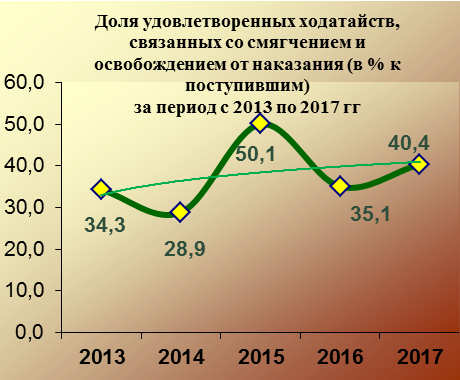 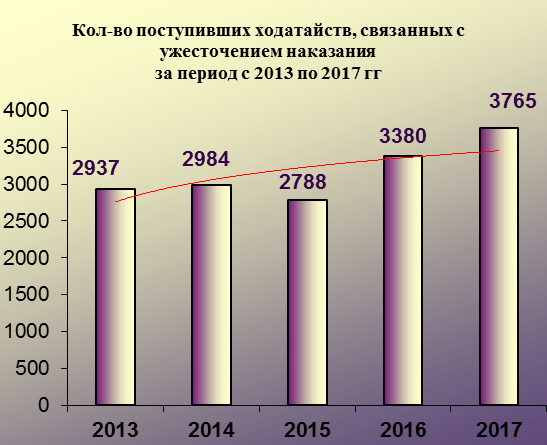 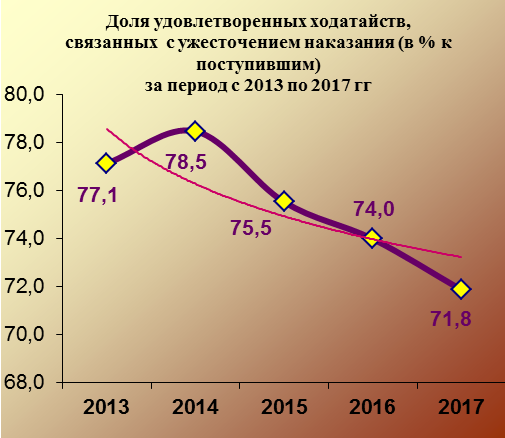 Количество  жалоб на действия д/лиц, осуществляющих уголовное производство в порядке ст. 125 УПК РФКоличество  жалоб на действия д/лиц, осуществляющих уголовное производство в порядке ст. 125 УПК РФКоличество  жалоб на действия д/лиц, осуществляющих уголовное производство в порядке ст. 125 УПК РФКоличество  жалоб на действия д/лиц, осуществляющих уголовное производство в порядке ст. 125 УПК РФКоличество  жалоб на действия д/лиц, осуществляющих уголовное производство в порядке ст. 125 УПК РФКоличество  жалоб на действия д/лиц, осуществляющих уголовное производство в порядке ст. 125 УПК РФ20132014201520162017Рассмотрено жалоб39724133358936723120Удовлетворено166168119107114Удельный вес (%)4,24,13,32,93,7Основные категории рассмотренных гражданских делОсновные категории рассмотренных гражданских делОсновные категории рассмотренных гражданских делОсновные категории рассмотренных гражданских делОсновные категории рассмотренных гражданских делОсновные категории рассмотренных гражданских делОсновные категории рассмотренных гражданских делВзыскание сумм по договору займаЖилищные спорыУстановление фактов, имеющих юр. значениеЗащита прав потребителейЗемельные спорыСемейные споры2013122631114721504665644483935%9,58,616,75,25,15,22014243191029515466632260284127%17,87,511,34,65,44,62015372941136915466561163534247%26,28,010,93,94,53,0201629750383510287729158654546%20,92,77,25,14,13,2201716856101739866555153434581%11,87,16,93,93,83,2Основания прекращения гражданского производстваОснования прекращения гражданского производстваОснования прекращения гражданского производстваОснования прекращения гражданского производстваОснования прекращения гражданского производстваОснования прекращения гражданского производства20132014201520162017Отказ истца от иска9942/78,2%8683/74,8%6533/61,4%3801/52,6%2389/50,9%Примирение сторон1924/15,1%1917/16,5%2017/19,0%2204/30,5%2286/35,3%Наименование судаКол-во дел, рассмотренных с применением ч.3 ст. 152Наименование судаКол-во дел, рассмотренных с применением ч.3 ст. 1522016 год2016 год2017 год2017 год1Вахитовский1891Вахитовский28742Чистопольский484Приволжский3473Советский295Ново-Савиновский3014Приволжский286Московский1515Московский213Альметьевский1106Ново-Савиновский172Советский847Альметьевский63Чистопольский638Агрызский48Зеленодольский299Зеленодольский31Буинский1910Кировский18Агрызский17Сопоставимые показатели об основных категориях рассмотренных адм. делСопоставимые показатели об основных категориях рассмотренных адм. делСопоставимые показатели об основных категориях рассмотренных адм. делСопоставимые показатели об основных категориях рассмотренных адм. делСопоставимые показатели об основных категориях рассмотренных адм. делСопоставимые показатели об основных категориях рассмотренных адм. делВзыскание денежных сумм в счет уплаты обязательных платежей и санкций.Оспаривание решений, действий (бездействия) гос., муницип. органов власти, гос. и муницип. служащихАдминистративный надзорПринудительная госпитализация в мед. психиатр-ую организацию (продление госпитализации, освидетельствование)Приостановление (прекращение) деятельности, ликвидация  организаций, объединений, партий, СМИ2013-3160140010991152014-351314561148962015-4364159584979201617953394923247281602017130354072277657235Динамика изменения количества жалоб на действия судебных приставовДинамика изменения количества жалоб на действия судебных приставовДинамика изменения количества жалоб на действия судебных приставовДинамика изменения количества жалоб на действия судебных приставовДинамика изменения количества жалоб на действия судебных приставовДинамика изменения количества жалоб на действия судебных приставов20132014201520162017Количество рассмотренных жалоб21302591250818852875Удельный вес (в гл. 22 КАС РФ)67,4%73,8%57,5%42,5%53,2%Динамика изменения удельного веса дел, рассмотренных с удовлетворением заявленного требования (в %)Динамика изменения удельного веса дел, рассмотренных с удовлетворением заявленного требования (в %)Динамика изменения удельного веса дел, рассмотренных с удовлетворением заявленного требования (в %)Динамика изменения удельного веса дел, рассмотренных с удовлетворением заявленного требования (в %)Динамика изменения удельного веса дел, рассмотренных с удовлетворением заявленного требования (в %)Динамика изменения удельного веса дел, рассмотренных с удовлетворением заявленного требования (в %)20132014201520162017Жалобы на действия судебных приставов30,122,824,327,226,8Жалобы на действия государственных и муниципальных служащих39,439,830,730,034,4Динамика изменения удельного веса дел, рассмотренных с удовлетворением заявленного требования (в %)Динамика изменения удельного веса дел, рассмотренных с удовлетворением заявленного требования (в %)Динамика изменения удельного веса дел, рассмотренных с удовлетворением заявленного требования (в %)Динамика изменения удельного веса дел, рассмотренных с удовлетворением заявленного требования (в %)Динамика изменения удельного веса дел, рассмотренных с удовлетворением заявленного требования (в %)Динамика изменения удельного веса дел, рассмотренных с удовлетворением заявленного требования (в %)20132014201520162017Взыскание обязательных платежей---78,151,2Оспаривание решений, действий органов гос. власти, местного самоуправления, долж. лиц, гос. и муницип. служащих33,926,332,439,137,1Административный надзор89,687,888,591,791,9Госпитализация в мед. учреждение, оказывающее психиатрическую помощь96,194,794,995,694,7Прекращение деят-ти, ликвидация организаций, объединений, партий, СМИ92,284,486,195,090,2Наименование судаКол-во дел, рассмотренных с нарушением проц. срокаНаименование судаКол-во дел, рассмотренных с нарушением проц. срока1Советский51Лаишевский102Вахитовский34Московский93Зеленодольский16Лениногорский84Пестречинский13Балтасинский85Азнакаевский10Тетюшский7Динамика рассмотрения отдельных категорий дел об административных правонарушенияхДинамика рассмотрения отдельных категорий дел об административных правонарушенияхДинамика рассмотрения отдельных категорий дел об административных правонарушенияхДинамика рассмотрения отдельных категорий дел об административных правонарушенияхДинамика рассмотрения отдельных категорий дел об административных правонарушенияхДинамика рассмотрения отдельных категорий дел об административных правонарушениях20132014201520162017Ст. 6.8, 6.9, 6.9.1, 6.13, 6.16, 6.16.1 КоАП РФ8114674186323Ст. 18,8 КоАП РФ14941889203422342516Ст. 19.3 КоАП РФ21062540272428863176Динамика рассмотрения отдельных категорий дел об административных правонарушенияхДинамика рассмотрения отдельных категорий дел об административных правонарушенияхДинамика рассмотрения отдельных категорий дел об административных правонарушенияхДинамика рассмотрения отдельных категорий дел об административных правонарушенияхДинамика рассмотрения отдельных категорий дел об административных правонарушенияхДинамика рассмотрения отдельных категорий дел об административных правонарушениях20132014201520162017Ст. 12.8 КоАП РФ7175535741Ст. 12.24 КоАП РФ9511031105210181016Ст. 16.2 КоАП РФ472260334120112Ст. 15.12 КоАП РФ1288314304259Ст. 20.1 КоАП РФ1065110964911193459947Динамика  применения основных мер наказанияДинамика  применения основных мер наказанияДинамика  применения основных мер наказанияДинамика  применения основных мер наказанияДинамика  применения основных мер наказанияДинамика  применения основных мер наказания20132014201520162017Кол-во оконченных дел1845619562181781969221469Кол-во привлеченных лиц, из них1699218169170411811618866%92,192,993,792,087,9к штрафу98751054996941046611390%58,158,153,357,860,4к административному аресту55056235608160486331%32,434,333,530,729,5к приостановлению деятельности4346035651144624%2,63,33,16,33,3к лишению спец. права597482347286277%3,52,71,91,61,5Количество рассмотренных дел мировыми судьямиза 12 месяцевКоличество рассмотренных дел мировыми судьямиза 12 месяцевКоличество рассмотренных дел мировыми судьямиза 12 месяцевКоличество рассмотренных дел мировыми судьямиза 12 месяцевКоличество рассмотренных дел мировыми судьямиза 12 месяцевКоличество рассмотренных дел мировыми судьямиза 12 месяцевСудопроизводство20132014201520162017Уголовное887983729444101429487Гражданское345912271827299351220305235971Административное0008360088776Производство об АП140494169866164198174870191437Общее количество рассмотренных дел за 12 месяцевОбщее количество рассмотренных дел за 12 месяцевОбщее количество рассмотренных дел за 12 месяцевОбщее количество рассмотренных дел за 12 месяцевОбщее количество рассмотренных дел за 12 месяцевОбщее количество рассмотренных дел за 12 месяцев20132014201520162017Уголовные (всего)1980518461199662076620628Федеральные1092610089105221062411141Мировые887983729444101429487%44,845,347,348,846,0Гражданские (всего)474882408671441703332724328196Федеральные12897013684414235211241992225Мировые345912271827299351220305235971%72,866,567,766,271,9Административные (всего)11039699414Федеральные2679610638Мировые8360088776%75,789,3Производство об АП (всего)158998189428182376194562212906Федеральные1850419562181781969221469Мировые140494169866164198174870191437%88,489,79089,989,9Нагрузка при рассмотрении дел мировым судьей в 1 инстанцииНагрузка при рассмотрении дел мировым судьей в 1 инстанцииНагрузка при рассмотрении дел мировым судьей в 1 инстанцииНагрузка при рассмотрении дел мировым судьей в 1 инстанцииНагрузка при рассмотрении дел мировым судьей в 1 инстанцииНагрузка при рассмотрении дел мировым судьей в 1 инстанцииСудопроизводство20132014201520162017Кол-во судей188188188188188Уголовное4,54,24,85,14,8Гражданское175,2137,7151,6111,6119,5Административные дела42,445,0Производство об АП71,286,183,288,697,0Нагрузка общая за 12 месяцевНагрузка общая за 12 месяцевНагрузка общая за 12 месяцевНагрузка общая за 12 месяцевНагрузка общая за 12 месяцевНагрузка общая за 12 месяцевСудопроизводство20132014201520162017Кол-во судей188188188188188Уголовное6,96,26,87,15,6Гражданское180,2143157,1116127,1Административное42,445,6Производство об АП71,286,283,48997,4Уровни нарушения процессуальных сроков (в %) за 12 месяцевУровни нарушения процессуальных сроков (в %) за 12 месяцевУровни нарушения процессуальных сроков (в %) за 12 месяцевУровни нарушения процессуальных сроков (в %) за 12 месяцевУровни нарушения процессуальных сроков (в %) за 12 месяцевУровни нарушения процессуальных сроков (в %) за 12 месяцев20132014201520162017Уголовные дела1982738835%0,21,00,80,90,4Гражданские дела369446582381288%0,10,20,20,20,1Административные  дела24%0,00,0Производство об АП151274317521222%0,10,20,20,30,1Утверждаемость приговоров и решений мировых судейв процентах к обжалованным деламУтверждаемость приговоров и решений мировых судейв процентах к обжалованным деламУтверждаемость приговоров и решений мировых судейв процентах к обжалованным деламУтверждаемость приговоров и решений мировых судейв процентах к обжалованным деламУтверждаемость приговоров и решений мировых судейв процентах к обжалованным деламУтверждаемость приговоров и решений мировых судейв процентах к обжалованным деламСудопроизводство20132014201520162017Уголовное70,165,865,372,272,9Гражданское80,18280,783,287,0Качество (стабильность) работы мировых судей  РТКачество (стабильность) работы мировых судей  РТКачество (стабильность) работы мировых судей  РТКачество (стабильность) работы мировых судей  РТКачество (стабильность) работы мировых судей  РТКачество (стабильность) работы мировых судей  РТСудопроизводство20132014201520162017Уголовные97,897,697,59898Гражданские99,899,899,999,899,9Категории уголовных дел, рассмотренных за 12 месяцевКатегории уголовных дел, рассмотренных за 12 месяцевКатегории уголовных дел, рассмотренных за 12 месяцевКатегории уголовных дел, рассмотренных за 12 месяцевКатегории уголовных дел, рассмотренных за 12 месяцевКатегории уголовных дел, рассмотренных за 12 месяцевКатегории уголовных дел, рассмотренных за 12 месяцевКатегории уголовных дел, рассмотренных за 12 месяцевКатегории уголовных дел, рассмотренных за 12 месяцевКражаДела частного обвиненияПреступления против лиц, осуществляющих правосудиеНарушение правил безопасности движения (263-271.1)МошенничествоУмышленное причинение вреда здоровью (ст. 111, 112,113, 114,117, 118)Присвоение или растратаИные преступления2015266115463233993044781483427%28,216,43,44,23,25,11,636,320162291108234114862904641283877%22,610,73,414,72,94,61,338,22017173424935314003084571194337%18,32,63,714,83,24,81,345,7Наименование судаст.158Наименование судаст.263-271.11Набережные Челны246Набережные Челны1882Советский116Советский1153Приволжский114Альметьевск1154Альметьевск83Нижнекамск1125Нижнекамск72Приволжский1036Ново-Савиновский67Ново-Савиновский957Зеленодольск67Зеленодольск858Вахитовский62Вахитовский659Московский51Московский6510Чистополь45Кировский56Условное осуждениеШтрафИсправительные работыЛишение свободы на определенный срокОбязательные работыЛишение права занимать опред. должностиОграничение  свободы20156551425121641414271345%10,422,519,26,522,60,05,520168221398943454255317361%12,220,8146,8380,35,420178461139109158824087305%13,117,716,99,137,40,14,7О взыскании платы за жилую площадьО взыскании платы за жилую площадьОб оплате трудаОб оплате трудаО взыскании сумм по договору займа (кредитные договоры)О взыскании сумм по договору займа (кредитные договоры)1Набережные Челны6204Московский1792Набережные Челны173162Альметьевск2831Кировский1209Нижнекамск63403Елабуга2752Набережные Челны490Альметьевск62104Нижнекамск2174Нижнекамск485Зеленодольск61125Советский1936Приволжский478Советский57536Ново-Савиновский1670Авиастроительный458Ново-Савиновский50097Бугульма1511Вахитовский372Лениногорск41558Зеленодольск1310Ново-Савиновский310Приволжский40859Бавлы1110Советский248Бугульма288310Приволжский1105Елабуга71Вахитовский2575Категории гражданских дел, рассмотренных за 12 месяцевКатегории гражданских дел, рассмотренных за 12 месяцевКатегории гражданских дел, рассмотренных за 12 месяцевКатегории гражданских дел, рассмотренных за 12 месяцевКатегории гражданских дел, рассмотренных за 12 месяцевКатегории гражданских дел, рассмотренных за 12 месяцевКатегории гражданских дел, рассмотренных за 12 месяцевКатегории гражданских дел, рассмотренных за 12 месяцевБрачно-семейные  спорыТрудовые спорыИски о защите прав потребителейО взыскании платы за жилуюплощадь и коммунальные платежиИски о возмещении ущерба от ДТПИски о взыскании сумм по договору займаИные гражданские дела201624168892046273946838869805234127%11,04,02,117,91,844,515,52017234756245466936233204012433332552%9,92,62,015,40,952,713,8О взыскании налогов и сборовО взыскании взносов в Пенсионный фонд, Фонд социального страхования и обязательного медицинского страхованияО взыскании взносов в Пенсионный фонд, Фонд социального страхования и обязательного медицинского страхования1Набережные Челны12370Советский2332Нижнекамск5095Приволжский1633Альметьевск4721Вахитовский1104Советский4698Альметьевск955Зеленодольск4449Бугульма686Ново-Савиновский4007Чистополь647Московский2563Набережные Челны628Приволжский2534Ново-Савиновский529Лениногорск2408Кировский3810Вахитовский2176Азнакаево35Всего рассмотрено делКоличество лиц, подвергнутых наказаниюАдминистративный арестШтрафНаложено штрафов(руб.)Взыскано штрафов(руб.)201617487015907954375933502830807761201896498Ст. 6.8, 6.9, 6.13,6.16 КоАП РФ473645823441114037103001036700%2,72,96,31,20,10,52017191437169734528491021441239388525260598484Ст. 6.8, 6.9, 6.13,6.16 КоАП РФ781673895566182270012002305760%4,14,410,51,80,60,9Результаты рассмотрения дел мировыми судьями по наиболее распространенным правонарушениям за 12 месяцевРезультаты рассмотрения дел мировыми судьями по наиболее распространенным правонарушениям за 12 месяцевРезультаты рассмотрения дел мировыми судьями по наиболее распространенным правонарушениям за 12 месяцевРезультаты рассмотрения дел мировыми судьями по наиболее распространенным правонарушениям за 12 месяцевРезультаты рассмотрения дел мировыми судьями по наиболее распространенным правонарушениям за 12 месяцевРезультаты рассмотрения дел мировыми судьями по наиболее распространенным правонарушениям за 12 месяцевРезультаты рассмотрения дел мировыми судьями по наиболее распространенным правонарушениям за 12 месяцевКатегории делКоличество рассмотренных дел% кобщ.кол-вуделКоличество наказанных лицУд.весКоличество лиц, в отношении которых дела прекращеныУд. весНеуплата административного штрафа              2017г.5357327,94798489,622604,22016 г.5938834539809121523,6Правонарушения  в области дорожногодвижения 2017 г.3102716,22694686,83521,12016 г.24576142216090,23561,4Появление в общественных местах в состоянии опьянения2017 г.172179,01663396,6560,32016 г.145028,31432398,8250,2Нарушение сроков представления налоговой декларации2017 г.150857,91302186,310987,32016 г.127137,31119988,17616,0Мелкое хищение2017 г.111095,81032292,92562,32016  г.88905,18441952602,9Незаконные действия с наркотиками 2017 г.78164,1738994,5440,62016  г.47362,7458296,7130,3Государств. надзор2017 г.61433,2407166,3124120,22016  г.59803,4447174,891415,3Меры наказания, примененные к осужденнымМеры наказания, примененные к осужденнымМеры наказания, примененные к осужденнымМеры наказания, примененные к осужденнымМеры наказания, примененные к осужденнымМеры наказания, примененные к осужденным20132014201520162017Всего осуждено1660115373162781507416492к пожизненному лишению свободы23311к лишению свободы на определенный срок40013953434439624682условно с испытательным сроком52824960402944285050исправительным работам15901592136110881324штрафу30892556222418831889обязательным работам19341694167727192828ограничению свободы624493453536545другим мерам наказания232освобождено от наказания по различным основаниям771197189171Характеристика осужденныхХарактеристика осужденныхХарактеристика осужденныхХарактеристика осужденныхХарактеристика осужденныхХарактеристика осужденных20132014201520162017Всего осуждено1660115373162781507416492Пол:                        Мужчин1434313456143281329414478                                Женщин22561917195017802014Возраст (лет):            14-2982557252740064466354                                   30-4967986722746471868410                                   50 и старше15481399141414421728Образование: высшее18421705146814271605                       средне-специальное55705243584255606276                       среднее общее67966328717465276937                       неполное среднее,                                 начальное23932097179415601674Ранее судимых50814606467743255656В группе22222134235622962177В состоянии опьянения35104186489554425725в том числе наркотического116141228157179Характеристика несовершеннолетних осужденныхХарактеристика несовершеннолетних осужденныхХарактеристика несовершеннолетних осужденныхХарактеристика несовершеннолетних осужденныхХарактеристика несовершеннолетних осужденныхХарактеристика несовершеннолетних осужденных20132014201520162017Полмужчины619480565516389женщины5844513433Социальное положение:           учащиеся                                           471384413385284работающие1915151210трудоспособные, неработающие и не учащиеся187125189153127нетрудоспособные3109109Воспитание: в полной семье367274336287217в семье с одним родителем267220242236185вне семьи  (детском доме, интернате и т.д.)4330382720Совершили преступление:в группе293207243258208в том числе с участием взрослых1239711011696в состоянии опьянения7651585353в том числе наркотического или иного (не алкогольного)11951Меры наказания, примененные к осужденнымнесовершеннолетнимМеры наказания, примененные к осужденнымнесовершеннолетнимМеры наказания, примененные к осужденнымнесовершеннолетнимМеры наказания, примененные к осужденнымнесовершеннолетнимМеры наказания, примененные к осужденнымнесовершеннолетнимМеры наказания, примененные к осужденнымнесовершеннолетним20132014201520162017Всего осуждено1660115373162781507416492Кол-во осужденных несовершеннолетних677524616550422%4,13,4%3,8%3,7%2,6%Из них к условной мере276227209218183%40,343,3%33,9%39,6%43,4%Из них к лишению свободы10071807772%14,813,5%13%14%17,1%Из них ранее судимы132667811181%19,512,6%12,7%20,2%19,2%Динамика судимости  по преступлениям, связанным с незаконным оборотом наркотических средств Динамика судимости  по преступлениям, связанным с незаконным оборотом наркотических средств Динамика судимости  по преступлениям, связанным с незаконным оборотом наркотических средств Динамика судимости  по преступлениям, связанным с незаконным оборотом наркотических средств Динамика судимости  по преступлениям, связанным с незаконным оборотом наркотических средств Динамика судимости  по преступлениям, связанным с незаконным оборотом наркотических средств 20132014201520162017Всего осуждено лиц20882088209617101893из них:     мужчин1959197119559581732       женщин129117141110161       несовершеннолетних6883693541Меры наказанияк лишению свободы843852949732818условно с испытательным сроком9411003762651810к исправительным работам и штрафу2321751233832к обязательным работам5447534454к ограничению свободы1710121022освобождено от наказания11052Динамика судимости  по преступлениям, связанным с незаконным оборотом наркотических средств (ст.ст. 228-233 УК РФ)Динамика судимости  по преступлениям, связанным с незаконным оборотом наркотических средств (ст.ст. 228-233 УК РФ)Динамика судимости  по преступлениям, связанным с незаконным оборотом наркотических средств (ст.ст. 228-233 УК РФ)Динамика судимости  по преступлениям, связанным с незаконным оборотом наркотических средств (ст.ст. 228-233 УК РФ)Динамика судимости  по преступлениям, связанным с незаконным оборотом наркотических средств (ст.ст. 228-233 УК РФ)Динамика судимости  по преступлениям, связанным с незаконным оборотом наркотических средств (ст.ст. 228-233 УК РФ)20132014201520162017Всего осуждено20802067214316701890в том числе за:незаконное изготовление, приобретение, хранение, перевозку, пересылку либо сбыт (ст. 228.1)445442454357402то же - без цели сбыта (ст. 228 УК РФ)15181576164312781463организацию или содержание притонов для потребления (ст. 232)10638332518Меры наказанияк лишению свободы841846932732815условно с испытательным сроком936992749651804к исправительным работам и штрафу2311721233832к обязательным работам5447524452